Esitatud Viljandi LinnavolikoguleII lugemiseks 08.08.2022VILJANDI LINNA EELARVESTRATEEGIA AASTATEKS 2022-2028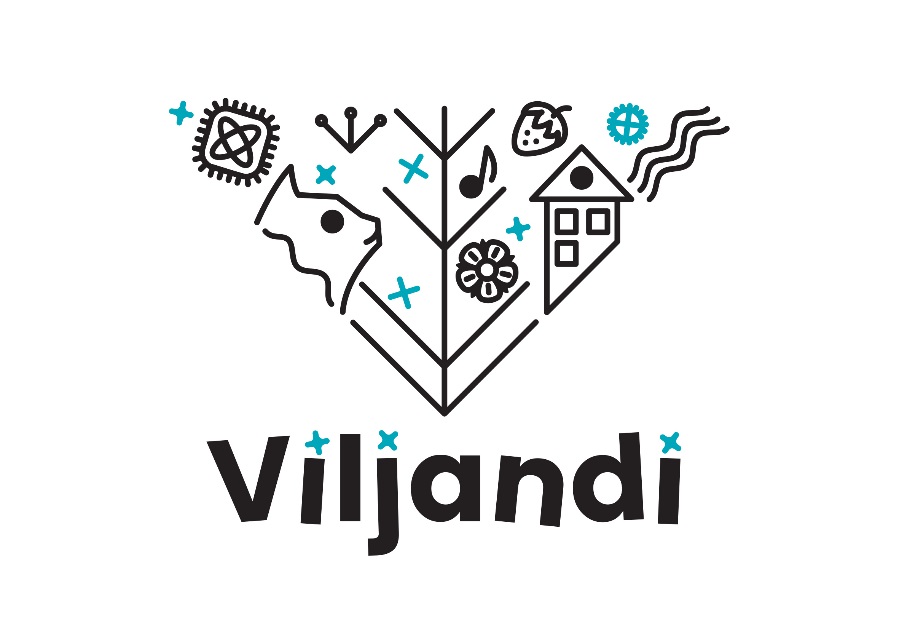 Eelarvestrateegia koostamineEelarvestrateegia koostatakse arengukavas sätestatud eesmärkide saavutamiseks, et planeerida kavandatavate tegevuste finantseerimist. Arengukava koos eelarvestrateegiaga on aluseks otsuste vastuvõtmisel, linna eelarve koostamisel, kohustuste võtmisel, varaga tehingute tegemisel, investeeringute kavandamisel ning investeeringuteks toetuste taotlemisel,  linnaelu organiseerimisel ning planeerimisel. Viljandi Linnavolikogu algatas 27.01.2022 Viljandi linna arengustrateegia 2035+ ning Viljandi linna arengukava ja eelarvestrateegia aastateks 2022–2028 koostamise. Ühtlasi moodustati uute arengudokumentide koostamiseks ajutine komisjon, mis juhtis teemaplokkide arutelu, otsustas võimalike olulisemate muutuste üle võrreldes kehtivate arengudokumentidega ning kooskõlastas eelnõude terviktekstid.Lähtuvalt eelarvestrateegia koostamise aja keerulisest ja uudsest olukorrast kogu maailma majanduses on prognooside tegemine äärmiselt raske. Nii koroonakogemuse kui Ukrainas toimuva najal teame, et olukord maailmas võib kardinaalselt muutuda päevade ja nädalatega. Linnaeelarve 2022.-2028. aasta prognoosides kajastub 2022. a augusti alguse parim teadmine linna tulude, kulude ja võimalike investeeringuobjektide kohta.Eelarvestrateegia, arengustrateegia ja arengukava kinnitamise määruste eelnõude esimene lugemine toimus juunis 2022. a, sellele järgnes avalikustamine ning II lugemine toimub augustis 2022. a. Eelarvestrateegia tuleb koostada vähemalt nelja eelseisva eelarveaasta kohta, kuid kuna eelarvestrateegiaga koos menetletava Viljandi linna arengukava periood on kuni aastani 2028, siis hõlmab ka eelarvestrateegia eelseisvat kuut aastat. Põhjusel, et periood kestab aastani 2028, ei ole kohustuslik arengukava ja eelarvestrateegiat 2023. ja 2024. aastal üle vaadata, kuid vastavad otsused teeb linnavolikogu igal aastal eraldi. Viljandi linna eelarvestrateegia on koostatud vastavalt kohaliku omavalitsuse üksuse finantsjuhtimise seaduse (KOFS) § 20 nõuetele. Samuti lähtutakse koostamisel ja menetlemisel kohaliku omavalitsuse korralduse seaduse §-st 37 ning Viljandi Linnavolikogu 31.10.2014 määrusest nr 33 „Viljandi linna arengukava ja eelarvestrateegia koostamise, muutmise, menetlemise ja kinnitamise kord.“KOFSi § 20 lg 3 kohaselt esitatakse eelarvestrateegias kohaliku omavalitsuse üksuse majandusliku olukorra analüüs ja prognoos eelarvestrateegia perioodiks, eelarvestrateegia koostamisele eelnenud aasta tegelikud, jooksvaks aastaks kavandatud ja eelarvestrateegia perioodiks prognoositavad eelarveandmed ning selgitused. Finantsdistsipliini tagamise meetmetena tuleb eelarvestrateegias kohaliku omavalitsuse üksuse arvestusüksuse põhitegevuse tulem ning netovõlakoormus, mõlema puhul eelneva aasta tegelik, jooksvaks aastaks prognoositud ja eelarvestrateegia perioodiks prognoositavad näitajad.KOFS näeb ette, et eelarvestrateegias tuleb eraldi välja tuua olulisemad investeeringuobjektid koos kogumaksumuse prognoosi ja võimalike finantseerimisallikatega. Tegevused ja investeeringud, mis arengukava  järgi on olulised, aga mis ületavad eelarvevõimalusi, kajastatakse reservnimekirjas – neid tegevusi tehakse, kui kavandatud tulud ületatakse. Reservnimekiri on toodud strateegia 6. peatükis. Eelarvestrateegia kohustuslikuks osaks on rahandusministri määrusega kinnitatud vormidel eelarveandmed strateegia perioodi kohta, mis on toodud käesoleva dokumendi 12. peatükis. Nimetatud tabelid tuleb Rahandusministeeriumile esitada hiljemalt 30. oktoobriks.2022. a tulpades on kajastatud 2022. a eeldatava täitmise summad.  KOFS § 20 lg 3 kohaselt kajastatakse strateegias jooksva aasta kohta mitte täpselt eelarve, vaid eeldatavad tulud ja kulud – eesmärgiks on, et tabelites oleksid kirjas võimalikult realistlikud aastalõpu andmed. KOFSi kohaselt võikski arvandmete osa piirduda viimases peatükis esitatud koondtabelitega, kuid linnavalitsus dokumendi koostajana peab tulude ja kulude täpsemat avamist siiski vajalikuks.Strateegia koostamisele eelnenud 2021. aasta andmeid pole toodud kõikides peatükkides, et tagada tabelite mahtumine leheküljele, samuti on strateegia puhul koostajate hinnangul olulisem tulevikuvaade kui minevik. Riigile esitatavates kohustuslikes tabelites on 2021. aasta kajastatud. Vastavalt KOFSile jagatakse eelarves ja seega ka eelarvestrateegias tehingud järgmisteks osadeks:tulud,kulud,investeerimistegevus, finantseerimistegevus, likviidsete varade muutus. KOFSis sätestatud nõuete kohaselt tuleb strateegias planeerida eelarved ka omavalitsuse sõltuva üksuse kohta, aga Viljandi linna konsolideerimisgruppi strateegia koostamise ajal kuuluv ettevõte AS Viljandi Veevärk ei ole eeldatavasti aastatel 2022-2028 linna sõltuvaks üksuseks. Kui tegelike andmete alusel peaks strateegiaperioodi aastatel siiski selguma, et tütarettevõte on sõltuv üksus, siis ei muuda see strateegiat kehtetuks, muutuvad vaid tegeliku netovõlakoormuse arvestamise sisendid konkreetse aasta lõpus.Viljandi linna eelarve on aastast 2017 tekkepõhine ja tehingud kajastatakse vastavalt nende toimumisele, sõltumata sellest, millal nende eest raha laekub või välja makstakse. Strateegiaperioodi eelarve koostamisel on aluseks Viljandi Linnavolikogu 31.03.2016 määrus nr 83 „Viljandi linna finantsjuhtimise kord“. Eelarvestrateegias on aastate 2022-2028 eelarved planeeritud lähtuvalt majandusprognoosidest, investeeringuplaanidest, koalitsioonilepingust ja arengukavas kajastatavatest tegevustest ning eesmärkidest.Kõik näitajad on eelarvestrateegia tabelites toodud eurodes, kui pole kirjas teisiti. Majanduslik olukordMajanduses on 2022. a suvel palju teadmatust ning tulevikuaastate prognoosimine on keeruline. Riik koostab oma eelarvestrateegia alles sügisel ning tugineb siis 23. augustil 2022. a esitatavale majandusprognoosile. Rahandusministeeriumi viimane prognoos koostati kevadel 2022. Eesti Pank avaldas majandusprognoosi juunis 2022, viimane on värskeim materjal eelarvestrateegia koostamise ajal ning järgnevalt on sellest toodud kokkuvõte.Majanduslik olukord riigisEesti Panga majandusprognoosistõdetakse, et aasta alguse väga tugevale seisule järgneb Eesti majanduskasvu aeglustumine. Ka uue kriisita ootas Eesti majandust sel aastal ees kasvu tugev aeglustumine. Juba eelmise aasta lõpuks oli saavutatud tootmisressursside täiskoormatus ja pakkumispoolsete piirangute süvenemine hakkas kiire kasvu jätkumist takistama. Täiendavalt varjutavad Eesti majanduse väljavaadet veebruaris puhkenud sõda ning selle erinevad mõjukanalid nii osade eksporditurgude kadumise, tarnekanalite katkemise kui ka toormete hinnatõusu tõttu. Kui Venemaale kehtestatud sanktsioonidest kiirendatud hinnatõus on juba kohale jõudnud, siis laiem mõju majandusele hakkab avalduma aasta teises pooles.Hinnakasvu aeglustumist on oodata 2023. aastal, kuid hinnatase jääb endiselt kõrgeks. Eesti hinnakasv on viimastel kuudel olnud euroala hoogsaim peamiselt energia ulatuslikuma kallinemise tõttu. Suurenenud energiakulu kandub järk-järgult ka teiste toodete ja teenuste hindadesse. Kuna gaasi, elektri ja nafta tulevikutehingud ei näita püsivate geopoliitiliste pingete tõttu lähiajal odavnemist, siis jääb tarbijakorvi hinnatase pikemaks ajaks kõrgemaks kui varem prognoositi.Rahapoliitika karmistamine ohjeldab hinnatõusu. Euroopa Keskpank tõstis 2022. a juulis baasintressimäärasid, et tuua euroala inflatsioon tagasi 2% lähedale. Intressitõusud kergitavad EURIBORi kaudu laenu hinda ka Eesti kodumajapidamistele ja ettevõtetele, kuid selle jahutav mõju Eesti majandusele ja hinnakasvule jõuab kohale aegamisi. Eesti Panga majandusprognoosi põhinäitajadAllikas: Eesti Panga juuni 2022 majandusprognoosSotsiaalmajanduslik olukord Viljandi linnasViljandi linn, olles  iseseisev kohaliku omavalitsuse üksus ja Viljandi maakonna keskus, soovib pakkuda oma kogukonna liikmetele ja külalistele parimat keskkonda elamiseks, töötamiseks, õppimiseks ja vaba aja veetmiseks.Linna pindala on 14,65 km2. Elanike arvu poolest on Viljandi suuruselt kuues linn Eestis. Viljandi demograafilist olukorda iseloomustab, nii nagu Eestit tervikuna, vähenev rahvaarv ja vananev rahvastik.  Seisuga 31.07.2022 elas Eesti Rahvastikuregistri andmetel Viljandis 16 762 inimest. Elanike arvu kasvu peamised mõjutajad on Ukraina sõjapõgenikud.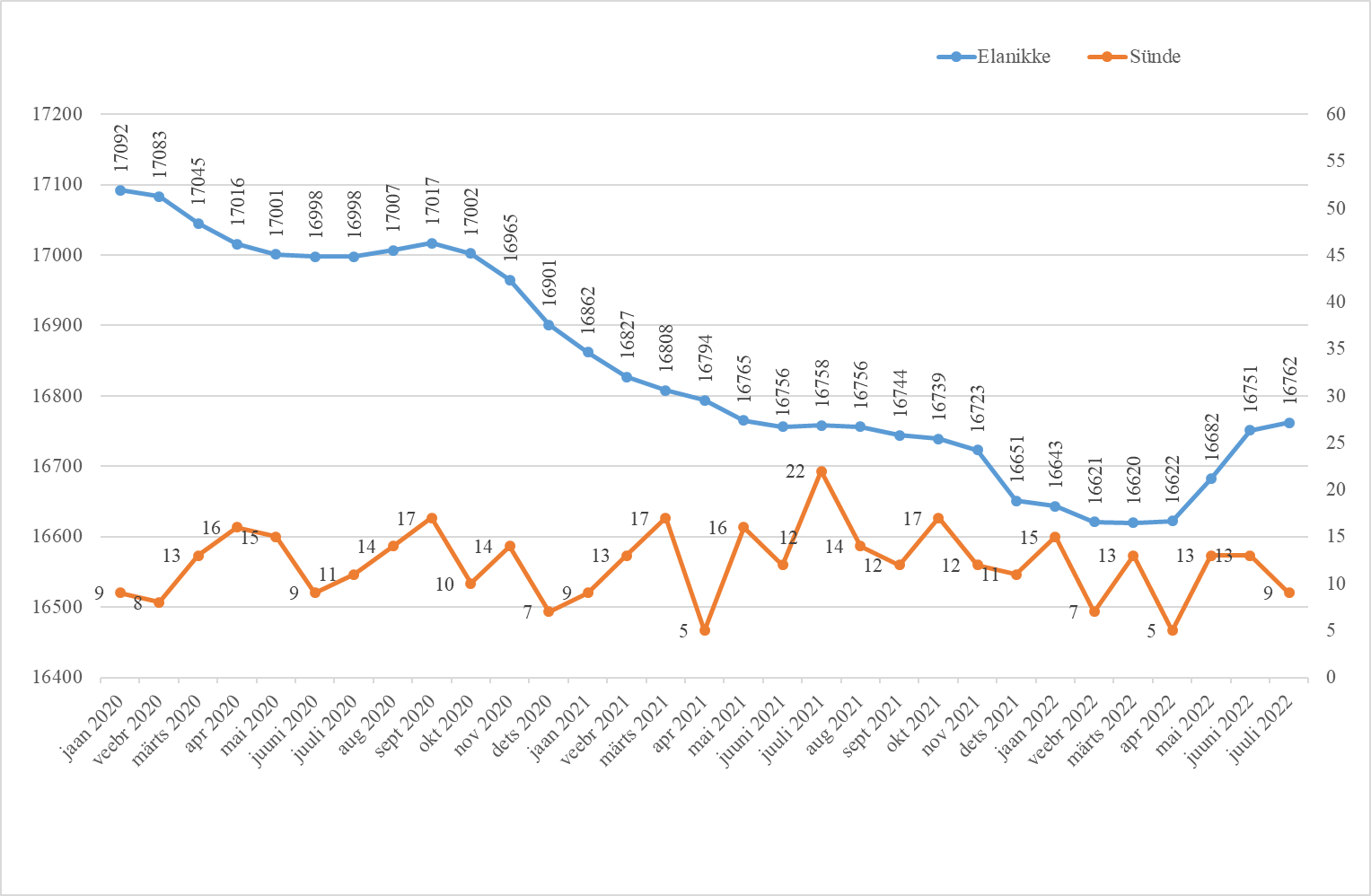 Allikas: Rahvastikuregister2021. aastal sündis 160 last (2020. aastal 143 last, 2019. aastal 155 last, 2018. aastal 178, 2017. aastal 149), kelle registrijärgne elukoht on Viljandi linn.Viljandis oli seisuga 31.12.2021:tööealisi elanikke (19-64 aastat) 9 103 (võrreldes 2020. aastaga -243); 65-aastaseid ja vanemaid elanikke 4 060 (võrreldes 2020. aastaga +20);18-aastaseid ja nooremaid elanikke  3 488 (võrreldes 2020. aastaga -27).Eesti maakondade seas on Viljandimaa töötute osakaalult eelviimane, töötus maakonnas 2022. aasta juulis oli 5,8%, Eestis keskmiselt 7,3%. Registreeritud töötute arv Viljandis püsis enne kriisi 300 piiril või alla selle. 2021. aastal töötute arv vähenes, kuid on 2022. aasta algusest alates tõusnud. Eesti Töötukassa andmetel oli 31.07.2021. aastal Viljandi linnas 470 registreeritud töötut ning seisuga 31.07.2022 oli neid 419: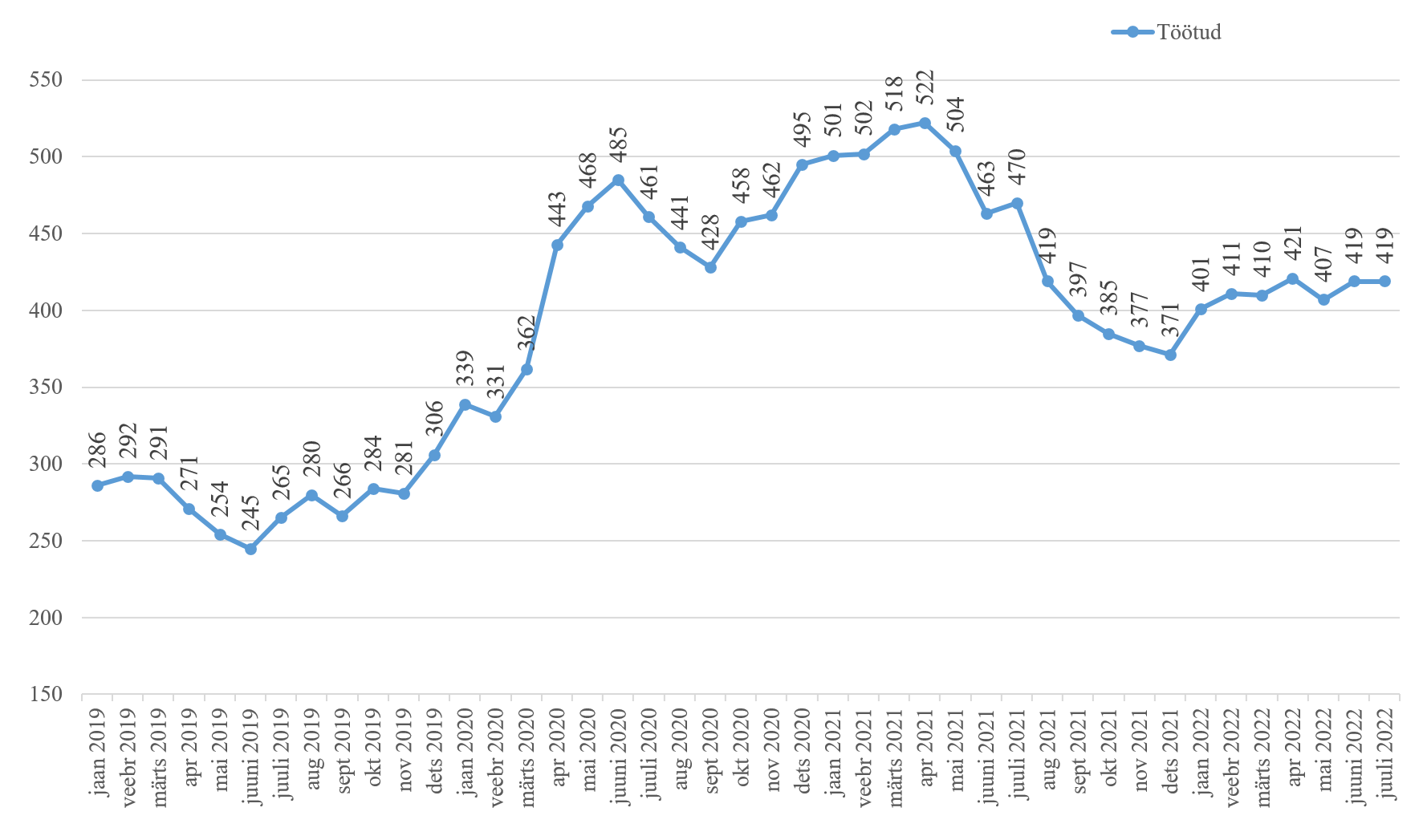 Allikas: Eesti TöötukassaViljandi linna maksumaksjate arv oli enne koroonakriisi keskmiselt 7800 ja tõusis 2019. aastal mitmel kuul isegi üle 7900 piiri. Kriisiga seoses on toimunud langus ja eelnõu koostamise ajal teadaolnud 2022. aasta maikuu andmete alusel oli maksumaksjaid 7583. Samas keskmine väljamakse maksumaksja kohta on viimastel aastatel Viljandi linnas kasvanud, jõudes juunis 2022. aastal 1418 euroni.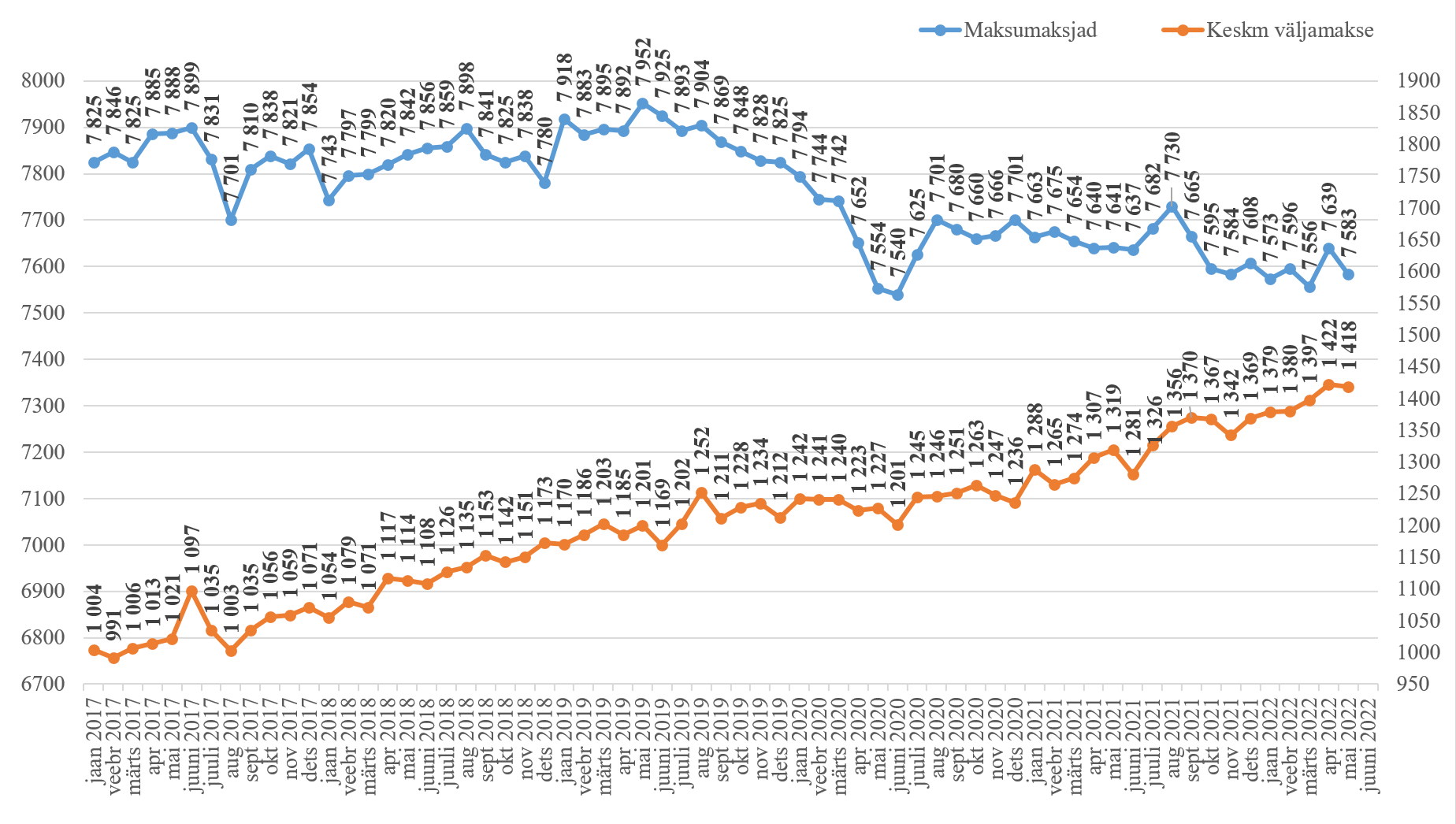 Allikas: RahandusministeeriumPõhjalik ülevaade eelnevate perioodide raamatupidamise andmetest kohalike omavalitsuste üksuste kohta on leitav saldoandmike infosüsteemi avalikust vaatest https://saldo.rtk.ee/saldo-app/ ning riigipilve teenuse kaudu riigiraha.fin.ee. Andmeid kajastab samuti portaal minuomavalitsus https://minuomavalitsus.fin.ee/et/kov/viljandi-linn. Linna veebilehel on eelarveinfo grupeeritud aastate kaupa: http://www.viljandi.ee/eelarve-ja-majandusaasta-aruanne. Soovitame kasutada ka interaktiivset eelarverakendust: linnaeelarve andmevärav. Erinevate valdkondade (haridus, majandus, keskkond jne) hetkeolukorra kirjeldus on toodud linna arengukavas. Linnaeelarvest ja finantsvõimekusestLinna eelarve on eelarveaasta põhitegevuse tulude, põhitegevuse kulude, investeerimistegevuse, finantseerimistegevuse ja likviidsete varade muutuse plaan koos täiendavate nõuete, volituste ja informatsiooniga, mis on aluseks vastava aasta tegevuste finantseerimisele.Rahandusministeerium koostab kohalike omavalitsuste finantsandmete alusel finantsvõimekuse radarit, mille eesmärk on kirjeldada KOVide finantsseisundit ja nende jätkusuutlikkust. Eelarvestrateegia koostamise ajal olid kättesaadavad andmed 2021. ja eelnevate aastate kohta. Viidatud lingilt kättesaadav graafik näitab, et enamus olulisematest linna finantsnäitajatest asuvad õigel pool riskipiiri (joonisel punase ringi sees). Mida kaugemal (väljaspool) riskijoonest on näitajad, seda suurem oht on sattuda finantsraskustesse ja vastupidi. Mõõdikute kirjeldused on leitavad finantsradari lehelt.Radar näitab, et põhitegevuse tulude juurdekasv ei olnud Viljandi linnal 2021. aastal piisav, kuid nii on see koroona-aastal olnud keskmiselt kõigis kohaliku omavalitsuse üksustes (kollane punktiirjoon joonisel). Viljandi linnal oli amortisatsiooni ja põhitegevuse tulemi suhe samuti üle riskijoone, mis viitab ohule, et väliste rahastamisallikate puudumisel ei suuda linn omavahenditest vara asendus-investeeringuid teostada.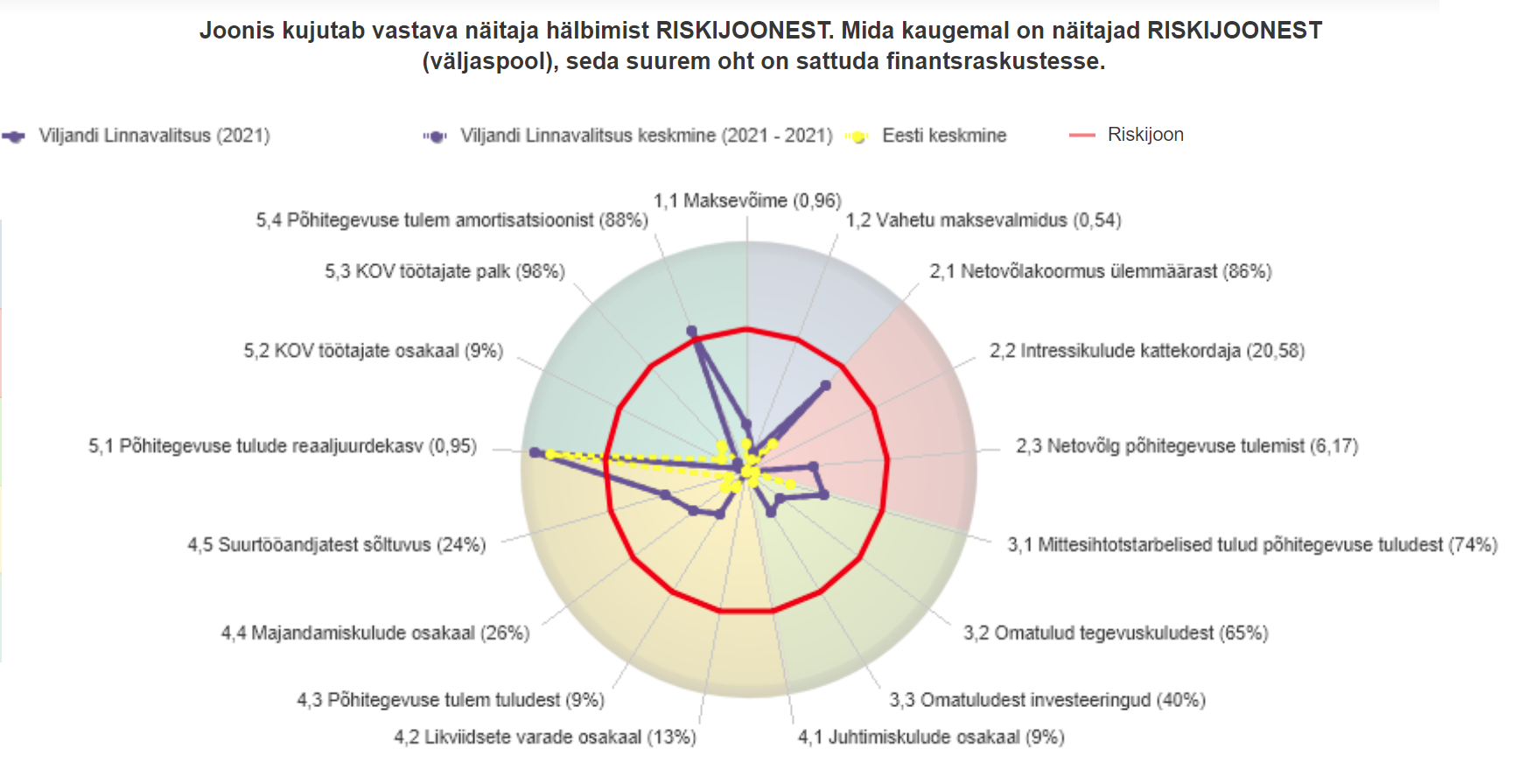 Eesti kohalike omavalitsuste üldiseks probleemiks on väike finantsautonoomia. Viljandi linn kohaliku omavalitsusena sai 2021. aasta andmete alusel mõjutada vaid 15% oma põhitegevuse tuludest (maamaks, reklaamimaks, teede ja tänavate sulgemise maks, tulud kaupade ja teenuste müügist, muud tulud) ning 85% otsustati keskvalitsuse või toetuste andjate tasandil (füüsilise isiku tulumaksu eraldis KOVidele, saadavad toetused). Kohalikult kehtestatavad maksud (maamaks, reklaamimaks, teede ja tänavate sulgemise maks) moodustasid vaid 1% Viljandi linna põhitegevuse tuludest.Linna eelarvete info on leitav linna veebilehel: www.viljandi.ee – juhtimine – eelarve ja majandusaasta aruanded – vastavate aastate eelarved.2022. aastal on linnaeelarve suuruseks vastavalt II lisaeelarve eelnõule 33,6 miljonit eurot, millest investeerimistegevuse kulud moodustavad 4,7 miljonit eurot. Suuremad kavandatud tööd on Viljandi Lasteaed Karlsson uue õppehoone projekteerimine ja ehitamine ja Viljandimaa Vabadussõjas langenute mälestussamba taastamine. Linnaeelarve põhitegevuse tuludest umbes 50% moodustab laekumine üksikisiku tulumaksust ja põhitegevuse kuludest umbes 60% moodustavad personalikulud. 2021. aasta lõpus oli linnakassas rahajääk 3,2 miljonit eurot, linna netovõlakoormus oli 51,9%.Viljandi linna 2018.-2022. a eelarvete täitmine tekkepõhiselt KOFSi nõuetele vastavas struktuuris:Eelarvestrateegia alused ja põhilised finantsnäitajadEelarvestrateegia aluseks on muuhulgas:Koroonakriisi ning Ukraina sõja mõjude tõttu kasvavad hinnad 2022. aastal oluliselt ning sõjaeelsele tasemele enam ei lange. See pärsib nii investeeringuid kui ka igapäevase majandustegevuse mahtusid, sest linna tulubaas ei kasva samavõrra.  Residendist füüsiliste isikute maksustatavast tulust laekub maksumaksja elukohajärgsele kohaliku omavalitsuse üksusele 11,96%. Tulumaksulaekumise kasv strateegiaperioodil on 6,5-7% aastas, mida toetab põhiliselt eeldatav sissetulekute kasv. Maksumaksjate brutokuupalk kasvab strateegiaperioodil 5-7% aastas. Maksumaksjate arvu kasv on 0-1% aastas. Maamaksumäär püsib 2,5% maa maksustamishinnast, maa korralist hindamist ei toimu. Uusi kohalikke makse vaadeldaval perioodil ei kehtestata.Antavates toetustes on linna omavahenditest antavatel toetustel kasv 2024. aastast 5% aastas.Linnalt tasu saavate isikute palgamäärad on 2023. aastal võrdsed 2022. aasta algusel kinnitatuga. Alates 2024. aastast on palgafondidesse arvestatud 3,2-5,1% kasvu.Majandamiskulude osas kavandatakse 2024. aastast mõõdukas kasv. Kiire hinnakasvu katmiseks tuleb osades valdkondades tõenäoliselt teha kärpeid. Prioriteetsed on sihtrahastusega investeeringuobjektid ja netovõlakoormuse määr ei ületa strateegiaperioodil lubatud piirmäärasid.Eelarvestrateegia finantsnäitajad baseeruvad ülaltoodud eeldustel, valdkondlikult on eeldusi ja arvutuste aluseid avatud eelarvestrateegia vastavates peatükkides. Ülevaade tulu- ja kulugruppide prognoosidest:Strateegiaperioodi põhitegevuse tuludPõhitegevuse tulud jaotuvad neljaks eelarveosaks:üle poole tuludest moodustavad maksutulud; saadavate toetuste hulgas on suurimaks riigi tasandus- ja toetusfondi eraldised;tulud kaupade ja teenuste müügist sisaldavad mh haridusteenuste müüki teistele omavalitsustele; muude tegevustulude osas on Viljandi linnal laekumine vee erikasutustasust.Koondtabel põhitegevuse tulude prognoosiga: Eelarvestrateegias on tulude ja kulude summad kajastatud ilma omavaheliste tehinguteta, sest eelarvestrateegia tabelid tuleb riigile sel moel esitada. Omavahelised tehingud on linna hallatavate asutuste ja ametite vahelised ostud ja müügid (näiteks Spordikeskus rendib Paalalinna koolile viilhalli või lasteaed rendib Sakala Keskuselt ruume). Omavahelised tehingud on kajastatud linnavalitsuse kinnitatavates alaeelarvetes, volikogu tasandi koondeelarvetabelites neid kajastada ei tohi.MaksutuludTulumaks moodustab 2023. aasta näitel linna põhitegevuse tuludest 56%, maksutuludest aga ligi 99%, kusjuures maamaksu osakaal on orienteeruvalt 1% ja ülejäänud maksudel 0,1% maksutuludest.Eelarvetulude prognoosimisel on tulumaksu osas lähtutud järgnevast:üksikisiku tulumaks on linna peamine tuluallikas ning selle osakaal põhitegevustulude eelarvest on prognoosiperioodil 56-61%;tulumaksu eraldatakse omavalitsustele 11,96% maksumaksjate brutotulust;aastatel 2023-2028 on linna maksumaksjate keskmine arv prognoositud peale kriisi mõõdukalt kasvama; aastatel 2023-2028 on linna maksumaksjate keskmine väljamakse prognoositud 5-7% kasvuga.Linnale eraldatava üksikisiku tulumaksu arvestuse aluseks olevad andmed:*Eesti Pank - majandusprognoos juunis 2022					Maamaks - strateegiaperioodil tulude planeerimisel võimalike muutustega maa maksustamishinnas ei arvestata, maamaksumäär on 2,5%.Muud kohalikud maksud Viljandi linnas on reklaamimaks ning teede ja tänavate sulgemise maks. Maksude laekumist reguleerivad maksukorralduse seadus ning linnavolikogu maksumäärused. Prognoosiperioodil muude maksude laekumise kasvu ega parkimistasu (tasulise parkimise tulu) ei kavandata.Tulud kaupade ja teenuste müügistSelles eelarvegrupis kajastatakse tulud alusharidusteenuse, haridusteenuse ja huvikooliteenuse eest teistele omavalitsustele, lasteaedade toiduraha ja õppekulude summad, mida tasuvad lapsevanemad, samuti huvikoolide ringitasud. Tulud kaupade ja teenuste müügist on ka linna üüritulud ning laekumine hooldusravi eest, samuti muud tulud hallatavate asutuste ja struktuuriüksuste teenuste eest. Tulude prognoosimisel on lasteaedade õppekulude eest laekumises arvestatud suurenemisega seoses töötasu miinimummäära eeldatava kasvuga alates 2024. aastast 5% aastas. Vastavalt Viljandi Linnavolikogu poolt kehtestatud korrale on lasteaedade õppekulu suurus 2022. aastal olenevalt lasteaiast 10,7-11,6% töötasu miinimummäärast. Edasiste aastate õppekulu on arvestatud 10% töötasu alammäärast. Lapsevanematel on õigus ühe kuu eest aastas mitte tasuda, kui laps lasteaias ei käi, ning samuti on kehtestatud reeglid toiduraha ning kohatasu maksmisest vabastamise kohta.2022. aasta augusti lõpuni on lasteaedades lapsevanema poolt tasutav maksumus kahe toidukorra eest on 1,20 eurot, hommikusöök on tasuta. Toiduraha laekumises lapsevanematelt strateegiaperioodil muudatusi kavandatud ei ole, kuigi toitlustajale maksab linn 2022. aasta septembrist detsembrini 2,93 eurot ja alates 2023. aastast 3,07 eurot (seni 2,50 eurot) kolme toidukorra eest. Kas lapsevanemate tasutavat toidukorra maksumust tõstetakse või mitte, otsustatakse 2023. a eelarvemenetluse käigus. Koolilõuna kulu tõuseb samuti, 2022. aasta sügisel on see 1,524 eurot ja alates 2023. aastast 1,594 eurot (seni 1,30 eurot). Koolilõuna on Viljandi linna üldhariduskoolides õpilastele tasuta. Lasteaedade ja koolide toitlustamise hinnatõusu mõju on 2022. aastal 63 459 eurot ja 2023. aastast 200 590 eurot.Huvikoolide ringitasude kasv on nagu kehtivas arengukavas nii ka käesolevas eelnõus planeeritud kasvama üle aasta septembrist (2022, 2024, 2026 ja 2028), arvestuslikult +5 eurot iga ringitasu kohta, kokku täiendavad tulud 4 kuu eest 32 000 eurot, 9 kuu eest 72 000 eurot).Õiguste müügis kajastub muuhulgas Roo kvartali ja Järveotsa elamukvartali hoonestusõiguste müügitulu, on arvestatud, et mõlemad taristuehitused valmivad aastal 2024.Linna omatulud ehk kaupade ja teenuste müük on omavaheliste tehinguteta prognoositud järgnevalt:Tulud hallatavate asutuste poolt esitatavate arvete alusel on seotud laste ja õpilaste arvudega haridusasutustes. Järgnevalt on toodud strateegiaperioodil aluseks võetud andmed:*Asutuse põhitegevuse eelarve kulud koos tsentraliseeritud IT-kuludega miinus asutuse põhitegevuse tulud pluss amortisatsioonikomponent (konkreetse haridusasutuse põhivara amortisatsioon aastas/kuus).Huvikoolidel jagatakse kulu 9 kuule, teistel asutustel 12 kuule.Saadavad toetused tegevuskuludeksSaadavatest toetustest on olulisemad tasandus- ja toetusfondi eraldised. Riigieelarves ette nähtud kohalike omavalitsuste tasandusfondi suuruse aluseks on arvestuslike kulude ja tulude vahe, mis on läbi korrutatud eelarvete tasandusfondi koefitsiendiga. Täpsemad toetussummad kinnitab Vabariigi Valitsus igal eelarveaastal. Tasandusfondi summade prognoosimiseks on aluseks võetud Rahandusministeeriumi arvutustabeli andmed. Riigieelarvelise toetusfondi hulka kuuluvad nt haridustoetus, koolitoidutoetus 1.-9. klassile, toimetulekutoetused, asendus- ja järelhooldusteenuse toetus ja puuetega laste hooldajatoetus. Omavalitsusüksusele tehakse riigieelarvest hariduskuludeks eraldisi lähtudes õpilaste arvust koolis. Vahendite jaotuse aluseks on Eesti Hariduse Infosüsteemi järgne õpilaste arv 10. novembri seisuga. Toimetulekutoetuste summa arvutamise aluseks on sotsiaalhoolekande seaduse § 42 lõige 3, mis sätestab, et riigieelarvest eraldatakse valla- ja linnavalitsustele vahendeid üksi elavatele isikutele ja perekondadele puuduse korral sotsiaaltoetuste maksmiseks, lähtuvalt Riigikogu poolt kehtestatud toimetulekupiirist ja sotsiaalhoolekande seadusega kehtestatud toimetulekutoetuse maksmise tingimustest.Toetusfondi summad on eelarvestrateegias arvestatud tööjõukulude osas kasvuga alates 2024. aastast. Strateegiaperioodil on toetusfondis arvestatud ka lasteaiaõpetajate palgatõusuks antava osalise toetusega. Kohalikud omavalitsused said 2020. aastal riigilt tulubaasi stabiliseerimise toetust, et oleks võimalik katta vähenenud sissetulekuid, sellist toetust ei ole aastateks 2022-2028 eelarvestatud.Muude saadud tegevuskulude sihtfinantseerimise all kajastatakse muuhulgas Linnaraamatukogule keskraamatukogu tööks ja teavikute ostuks antav toetus, samuti Spordikoolile laekuv treeneritoetus ning sotsiaal- ning haridusvaldkonna tegevuseks saadavad toetused. Kultuuriministeerium toetab lossivaremetega seotud töid ning linn saab toetust ka valimiste korraldamiseks. Sihtrahade prognoos on kas jäetud nii tuludes kui kuludes samale tasemele 2022. aastaga või on seda üldise prognoositava tööjõukulude kasvu või THI-ga korrutatud, ühekordsed 2022. aastal saadud sihtfinantseerimised 2023.-2028. a prognoosides ei kajastu. Järgnevas tabelis on kajastatud perioodi 2022-2028 tegevuskuludeks saadud või saadavad toetused:Muud tuludMuud tegevustulud on vee erikasutuse summad 11 570 eurot aastas ning see tulu on kogu strateegiaperioodil prognoositud muutumatuna.Strateegiaperioodi põhitegevuse kuludPõhitegevuse kulud jaotuvad KOFSi reeglite kohaselt linna poolt tegevuskulude katteks antavateks toetusteks ja muudeks linna tegevuskuludeks. Eelarvestrateegia perioodi tegevuskuludes planeeritud olulisemad muudatused on kirjeldatud järgnevates alapeatükkides. Koondtabel põhitegevuse kulude eelarvete ja prognoosi kohta:Antavad toetused tegevuskuludeksMitmed ülaltoodud kulud on seotud riigipoolsete eraldistega ning nende muutudes kajastuvad korrigeeritud summad nii tuludes kui kuludes võrdsena (nt toimetulekutoetus, matusetoetus, järelhooldusteenus).Tegevus- ja projektitoetuses ning spordi- ja loomestipendiumite eelarved on aastast 2024 planeeritud kasvuga 5% aastas. Kultuuri- ja spordivaldkonna tegevus- ning projektitoetuste summad on võrdsed. Eraldi on kajastatud Tartu 2024 kulud ning Tartu Ülikooli Kultuuriakadeemia (TÜVKA) toetused seoses Unesco võrgustiku ning loomeettevõtluse arenguga. Linna poolt antavad aastapreemiad on kogu strateegiaperioodil planeeritud 2022. aastal kehtinud määrades.Aastal 2022. on kooliminekutoetus 150 eurot, summa strateegiaperioodil ei muutu, arvestatud on 250 uue õpilasega aastas. Sünnitoetuse suurus on 700 eurot, summa strateegiaperioodil samuti ei muutu.Koalitsioonilepingu kohaselt on lisatud turismiteenuse arendustoetus ja medaliga koolilõpetaja preemia.Antavate toetuste kajastamine eelarvestrateegias annab linnavalitsusele  õiguse otsustada järgnevaks eelarveaastaks tegevustoetuste andmist eelarvestrateegias kajastatud valdkondlike summade piirides juba enne eelarveaasta algust – see tagab otsustusprotsessi kiirenemise ja toetuse taotlejatele varasema kindlustunde toetuse suuruse kohta.Muud tegevuskuludMuud tegevuskulud jagunevad personalikuludeks, majandamiskuludeks ja muudeks kuludeks. Eelarvestrateegias on arvestatud, et kõik hallatavad asutused jätkavad oma tegevust ning koosseisudes olulisi muudatusi ei tehta. PersonalikuludViljandi linna 20 hallatavas asutuses, linnavalituse ametites ning linnavalitsuses ja -volikogus on kokku üle 700 ametikohta. 2022. aastal on tööjõukulud kokku 16,9 miljonit eurot, millest 5,5 miljonit ehk 33% kaetakse sihtrahastuse arvelt (põhiliselt üldhariduskoolide ja osaliselt ka lasteaedade õpetajate töötasud ning maksud nende töötasudelt).Olulisim personalikulude kohta: Personalikuludes on strateegiaperioodil kasv kavandatud alates 2024. aastast 3,0-5,2% aastas. 2023. aastal on tasud üldiselt planeeritud 2022. a eelarve tasemel.Tööjõu miinimummäära tõusu planeeritakse strateegias samuti aastast 2024 ja 5% aastas. Kokku on linnalt miinimumtasu ja selle lähedast tasu saavaid töötajaid ligikaudu 55. Lasteaiaõpetajate töötasu alammäär on riigi sihtraha toel alates 2022. aastast 1 271 eurot (90% üldhariduskoolide õpetajate alammäärast ehk 1 412 eurost, magistrikraadi puhul 100% üldhariduskooli õpetaja töötasust). Lasteaiaõpetajaid on kokku ligi 100 ametikohta. Toetus riigilt on õpetajatele ja tugispetsialistidele 2022. aastal 309 tuhat eurot, aasta palgafondid kokku 2,1 miljonit eurot.Lasteaedade õpetajate assistentide ametikohti on kokku 36 ja 2022. aastal on keskmine kuu brutotasu 900 eurot, aasta palgafondid kokku 520 tuhat eurot.Lasteaedade õpetajate abide keskmine 2022. aasta kuu brutotasu on 718 eurot, aasta palgafondid kokku 517 tuhat eurot. Ametikohti on kokku ligi 50. Alates 2023. aasta eelarvest on lastaedade palgafonde suurendatud kokku 77 tuhande euro võrra, eeskätt õpetaja abide töötasude kasvuks (õpetajate assistentide ja abide palgafondides tähendab see 7% kasvu).Huvikoolide õpetajate töötasufondid moodustavad 1,2 miljonit eurot. Ametikohti on kokku 55, keskmine koormus on 0,54. Üldhariduskoolide ringijuhte on kokku 52, nad täidavad kokku 9 ametikohta ehk keskmine koormus on 0,17. Aasta palgafondid kokku 131 tuhat eurot.Viljandi Päevakeskuse laste ja perede tugikeskuses töötavate spetsialistide (logopeedid, eripedagoogid, sotsiaalpedagoogid ja psühholoogid) töötasu alammäär on võrdne üldhariduskoolide õpetajate töötasu alammääraga. Tööjõukulude eelarvereal 5005 – ajutiste lepinguliste töötajate töötasu on aastatel 2023, 2024, 2025 ja 2028 kasvud seoses valimiste korraldamise kuludega.Järgnevas tabelis on kajastatud kõikide hallatavate asutuste ja linnavalitsuse struktuuriüksuste tööjõukulud. 2023. aasta tööjõukuludes on vähenemine seoses sihtrahadega, mis 2022. aastas kajastuvad, aga mida projektide lõppemise tõttu ei saa järgmistesse aastatesse kavandada.Linnavalitsuse liikmete ja volinike ning komisjonide liikmete tasud on strateegiaperioodil kavandatud muutumatuna.Võlaõiguslike lepingutega töötavad tugiisikud (isikliku abistaja teenus), valimiste korraldajad, linnaarst, HEV kompetentsikeskuse projektijuht ja muud ühekordsete lepingutega töövõtjad või käsunduslepingu alusel töötavad isikud.MajandamiskuludMajandamiskulude tabel neljakohaliste kulu liikide kaupa: Majandamiskulud on kavandatud mõõduka kasvuga. 2022. aastal linna poolt pakutavate teenustega on kavas jätkata ka järgnevatel aastatel.  Kui osades valdkondades peaksid hinnad oluliselt kasvama, tuleb nende katteks teisi kulusid kärpida. 2023. aasta eelarves ei kajastu mitmeid ühekordseid sihtrahastuse arvelt tehtavaid kulusid, mis on 2022. aasta eelarvesummadesse arvestatud.Ujularadade ostmisega seotud iga-aastased majandamiskulud:Viljandi linna, valla ja erainvestori vahel sõlmiti Viljandi järve randa veekeskuse rajamiseks leping mais 2019, mille kohaselt oli ujularadade ostmisega plaanis alustada 2022. aasta septembris. Käesoleva dokumendi koostamise ajal ei ole teada, et investor seoses majanduskriisiga veekeskuse rajamisest loobuks. Kuna leping kehtib, siis on 2025. aastast kavandatud ujularadade ostmine. Lepingukohane summa aastas on 252 843 eurot. Hoonete ja ruumide remondikulud:Linna hoonete ja ruumide remondivajadused on suured, koguda tuleks remondifondi. Samas ei oleks aasta-aastalt jooksva remondi tegemiseks kogutava fondi jäägi automaatne üleviimine järgneva aasta eelarvesse KOFSi kohaselt lubatud. Seepärast tuleb lähtuda põhimõttest, et kui kinnisvara haldusameti vastutusalas olevatel eelarveridadel (põhiliselt kulu liik 5511-kinnistute, hoonete ja ruumide majandamiskulud) jääb eelarveaastal kasutamata vahendeid, viiakse need võimalusel järgneva aasta eelarvesse järgneva perioodi remondi- ja hoolduskulude katmiseks.Muud kuludMaamaksu tuleb tasuda  juhul, kui linnal on  kinnistu mõne teise  KOVi territooriumil.Muude maksude kulu on Mulgi mehe reklaamimaks Järva Vallavalitsusele.2023.-2028. aastal on reservfondi suuruseks vastavalt volikogu poolt kehtestatud korrale  0,75-1% konkreetse aasta eelarve põhitegevuse tulude mahust. 2022. a eelarve täitmise tulbas kajastub reservfondi kasutamata osa strateegia koostamise ajal. Muud tegevuskulud valdkondade jaotusesKohaliku omavalituse üksused peavad kõik kulud liigitama valdkondade ja tegevusalade kaupa. Valdkonnad koondavad tegevusalad kümnesse gruppi, mis vastavad  rahvusvahelisele valitsemisfunktsioonide klassifikaatorile (Classification of the Functions of Government, COFOG). Viljandi linna eelarves kasutatakse valdkondi põhitegevuse kulude kinnitamisel. Valdkonnad on kajastatud ka arengukavas, kus peaeesmärgid ja peatükid on jaotatud COFOG loogikast lähtuvalt:Võimekas, kaasav ja tark Viljandi linn – juhtimine, kaasamine, osalemine, kodanikuühiskond, kodanikeühendused ja targa linna põhimõtete rakendamineEelarvestrateegias valdkond 01 - üldised valitsussektori teenusedSäästev ja roheline Viljandi linn – säästev areng, keskkond ja loodus Eelarvestrateegias valdkond 05 - keskkonnakaitseHubane ja turvaline Viljandi linn – ehitatud keskkond, linnaruum, linnamajandus ja turvalisusEelarvestrateegias valdkonnad 04 – majandus ja 06 – elamu- ja kommunaalmajandusEttevõtlik ja ettevõtlust toetav Viljandi linn – ettevõtlus Eelarvestrateegias valdkond 04 - majandusUnistav ja kutsuv Viljandi linn – turism, puhkemajandusEelarvestrateegias valdkond 04 – majandus, sh turismi tegevusalaÕppiv ja nooruslik Viljandi linn – haridus, noored ja noorsootööEelarvestrateegias valdkond 09 - haridusKultuuriliselt mitmekesine ja sportlik Viljandi linn – kultuur ja sport, rahvakultuur ja rahvasportEelarvestrateegias valdkond 08 – vaba aeg, kultuur, religioonHooliv ja sotsiaalselt turvaline Viljandi linn – sotsiaalvaldkond ja rahvatervis Eelarvestrateegias valdkond 10 – sotsiaalne kaitseStrateegiaperioodi põhitegevuse kulud valdkondade ja kontogruppide jaotuses:InvesteerimistegevusEelarvestrateegias kajastatakse investeerimistegevuse eelarveosa olulisemad tegevused ja investeeringud koos kogumaksumuse prognoosi ja võimalike finantseerimisallikatega, reservnimekirjas kajastatakse need tööd ja objektid, mida tehakse täiendavate tuluallikate olemasolul. Põhivara soetamiseks ja antavaks sihtfinantseerimiseks tehtavad kulud ning saadavad toetused:Vajalike investeeringute kulude võrdlemine reaalsete võimalustega ehk eelkõige linna põhitegevuse eelarve tulemiga viib järeldusele, et isegi juhul, kui osa objekte saavad sihtrahastuse, ei ole ilma laenuvahendeid kaasamata võimalik alainvesteerimist vältida. Seetõttu on strateegiaperioodil kavandatud investeeringute kulude osaline katmine laenuga.2022. aasta investeeringute info on toodud eraldi tabelis, et tulevikuaastate tegevusi juba tehtavatest objektidest eristada.Arengukavas kajastatud, aga eelarveliste võimaluste puudumisel rahalise katteta objektid on kajastatud tegevuste reservnimekirjas. Arengukavas on need tegevused toodud perspektiivsena.2023.-2028. aastate investeeringuobjektid rahastusallikate kaupa: Tegevuste reservnimekiriNeed arengukavas kajastatud tegevused, millele strateegias rahalist katet kavandada ei õnnestu, kajastatakse tegevuste reservnimekirjas (KOFS § 20 lg 5), et juhul, kui avanevad täiendavad rahastusallikad, oleks projektidele toetuste taotlemisel olemas nimekiri vajalikest tegevustest. Reservnimekirjas on kajastatud arengukava tegevuskavas perspektiivsena märgitud tegevused.Tegevuspõhine eelarveJärgnevalt on toodud põhitegevuse ja investeerimistegevuse kulude rahaline jaotus arengukavaliste eesmärkide kaupa (mitterahalised eesmärgid tabelis ei kajastu):FinantseerimistegevusFinantseerimistegevuse eelarveosas kajastatakse laenude ning kapitalirendikohustuste võtmine ning tagasimaksmine. Strateegiaperioodil tuleb kavandatud investeeringute ja põhivara soetamiseks antava sihtfinantseerimise jaoks raha laenata. Arvestatud on kuni kümneaastaste lepingutega, millel on esimesel aastal maksepuhkus.Põhitegevuse tulem ja netovõlakoormusEelarvestrateegias tuleb planeerida põhitegevuse tulem (mis peab olema eelarvestrateegia perioodil kokku 0 või suurem) ja netovõlakoormus. KOFSi kohaselt arvutatakse netovõlakoormus tekkepõhiste andmete alusel aastavahetuse seisuga.Netovõlakoormus on võlakohustuste suuruse ja likviidsete varade kogusumma vahe. Võlakohustused sisaldavad kõiki laenukohustusi ja muid  pikaajalisi kohustusi. Võlakoormuse arvestamisel lähtutakse netoarvestuse põhimõttest, et suuremas summas likviidsete vahendite olemasolul saavad omavalitsusüksused suuremas summas kohustusi võtta. Rahandusministeerium koostab iga-aastaselt KOVide kohta finantsdistsipliini tagamise meetmete aruande. Viljandi linna eelarvete tekkepõhine täitmine KOFS struktuuris, tabel, mis on aluseks tegeliku netovõlakoormuse määramisel, on toodud eelarvestrateegia p 2.3 lk 11.Riik suurendas seoses majanduskriisiga KOVidele varem lubatud netovõlakoormuse määra 80 protsendini. Maksimaalne lubatav netovõlakoormus võib strateegiaperioodil olla vahemikus 60% kuni 100% põhitegevuse tuludest, kusjuures konkreetne piir sõltub kohaliku omavalitsuse üksuse omafinantseerimisvõimekusest. Aastani 2024 on lubatud määr 80%, siis hakkab määr 5 protsendipunkti võrra vähenema, jõudes 2028. aastaks 60 protsendini. Vastavalt KOFSi §-le 34 võib netovõlakoormus aruandeaasta lõpul ulatuda ka lõppenud aruandeaasta põhitegevuse tulude ja põhitegevuse kulude kuni kümnekordse vaheni, kuid ei tohi ületada sama aruandeaasta põhitegevuse tulude kogusummat. Seega on netovõlakoormuse ülemmäär iga konkreetse kohaliku omavalitsuse üksuse ja eelarveaasta puhul erinev. 2021. aasta tegelik netovõlakoormus oli Viljandi linnal 51,9%. Arvestades prognoositavaid põhitegevuse tulusid, kõikide kohustuste kogusummat ja likviidsete vahendite jääki, on aastate 2023-2026 netovõlakoormus 67-74% ning langeb 2027. ja 2028. aastal, olles strateegiaperioodi lõpus 54%. Netovõlakoormus fikseeritakse aastalõpu tegelike tekkepõhiste andmete alusel, viimastel aastatel on see tegelikkuses prognoositust alati väiksemaks osutunud.Võlakohustustes kajastub samuti ujularadade ostmine. Seoses ujularadade ostmise hankelepingu allkirjastamisega mais 2019 ja sellega 10 aastaks teenuse ostmise summa fikseerimisega tuli nimetatud tulevikukohustus summas 2,5 miljonit eurot kajastada juba 2019. aasta lõpu netovõlakoormuses. Strateegiaperioodil on arvestatud maksetega alates 2025. aastast.Põhitegevuse tulemi ja netovõlakoormuse näitjad:Tundlikkusanalüüs ja riskistsenaariumidLinna tulubaas sõltub ümbritsevast majanduskeskkonnast. Kõige otsesemat mõju omavad tööturul toimuvad muutused, kuna tööturu seisukorraga seondub otseselt linna suurima tuluallika - füüsilise isiku tulumaksu laekumine. Laekuva tulumaksu suurus sõltub maksumaksjate arvust ning nende keskmisest sissetulekust.Esimeses riskistsenaariumis eeldatakse, et Viljandi linna põhitegevuse tulud ei kasva 2023.-2028. a mitte põhiprognoosi kohaselt, vaid igal aastal 3% võrreldes eelneva aastaga. Analüüs on koostatud ceteris paribus põhimõttel ehk eeldatakse kõigi teiste makromajanduslike tingimuste samaks jäämist. Seega on riskistsenaariumis jäetud 2022. a võrduma põhiprognoosiga, kuid järgnevatel aastatel on arvestatud tulude kasvu aeglustumisega. KOFS sätestab, et põhitegevuse tulem ei tohi olla negatiivne kahel järjestikusel eelarveaastal. Viljandi linna põhitegevuse tulem püsib positiivne ka riskistsenaariumi rakendumisel. Samas oleks tulude vähenemisel mõju likviidsete vahendite jäägile, mis ei saa olla negatiivne. Selle stsenaariumi rakendumisel tuleks strateegia-aastatel kulusid kärpida vähemalt likviidsete vahendite negatiivse väärtuse võrra. Teises riskistsenaariumis eeldatakse, et linna intressikulud on aastast 2023 igal aastal 100 000 euro võrra suuremad. Selle tulemusena püsiks riskistsenaariumi rakendumisel netovõlakoormus lubatud piirides, kuid likviidsetes vahendites tekiks aastast 2024 puudujääk. Ka selle stsenaariumi rakendumisel tuleks strateegia-aastatel kulusid kärpida vähemalt likviidsete vahendite negatiivse väärtuse võrra.Eelarvestrateegia linnavolikogu kinnitatavas eelarvestruktuurisEelarvestrateegia koondtabelid Rahandusministeeriumile esitatavatel vormidelViljandi linna eelarvestrateegia Viljandi linna eelarvestrateegia valdkonnitiViljandi linna arvestusüksuse eelarvestrateegia koondtabel Näitajad202020212022*2023*2024*majanduse  maht jooksevhindades (mld eurodes)26,8230,5934,3236,1738,27majanduskasv püsihindades** (%)-2,68,21,51,93,1hinnatõus (%)-0,44,615,14,31,9töötus (%)6,96,25,66,86,6keskmine brutopalk (eurodes)14481547171318541966keskmise palga muutus (%)2,96,810,78,26,1Eelarvetasakaal (% SKPst)-5,6-2,4-3,7-3,2-3Eelarveread20182019202020212022 eelarve eeldatav täitminePõhitegevuse tulud24 417 90926 815 14327 635 14728 278 57229 928 308Maksutulud12 967 61614 127 33514 269 34315 139 91016 201 062Kaupade ja teenuste müük2 991 9683 473 4163 479 1274 050 4824 554 347Saadud toetused8 404 2879 181 3999 854 5949 061 1829 159 329Muud tegevustulud54 03832 99332 08326 99813 570Põhitegevuse kulud-22 160 185-24 469 260-23 962 994-25 785 207-29 591 681Tööjõukulud-12 473 958-13 842 058-14 319 617-15 337 742-16 928 867Majandamiskulud (ja muud kulud 2021-2022)-7 058 604-7 804 077-7 111 863-9 049 508-10 650 497Antud toetused-1 564 657-1 589 251-1 515 564-1 375 980-1 822 522Muud tegevuskulud-1 062 966-1 233 874-1 015 950-21 977-189 795Põhitegevustulem (omafinantseerimise võimekus)2 257 7242 345 8823 672 1532 493 365336 627Investeerimistegevus-3 630 218-3 840 308-3 480 695-3 137 090-3 621 051Põhivara soetus-5 639 980-6 786 859-7 472 260-7 830 370-3 899 837Põhivara müük167 720147 446191 58081 1151 025 020Saadud sihtfinantseerimine põhivara soetuseks2 720 2613 674 0474 546 5354 752 149996 605Antud sihtfinantseerimine põhivara soetuseks-809 403-444 911-218 223-84 000-193 000Osaluste soetus0-325 000-646 38201 384 005Osaluste müük00249 73661 4790Finantstulud ja finantskulud-68 816-105 031-131 681-117 463-146 834sh intressikulud-69 029-105 319-132 159-121 346-147 334Eelarve tulem (ülejääk/puudujääk)-1 372 494-1 494 426191 458-643 725-3 284 424Finantseerimistegevus925 8151 639 968-1 247 9171 955 802707 191Võetud laenud2 421 8927 945 28547 1903 000 0002 300 916Laenude tagasimaksed-1 496 077-6 305 317-1 295 107-1 044 198-1 593 725Muutus likviidsetes varades1 139 6391 296 886-1 727 882-353 203-2 577 233Muutus nõuetes ja muudes kohustustes1 586 318-1 442 4282 784 342-1 665 281473 985Finantsdistsipliini tagamise meede20182019202020212022Netovõlakoormus10 738 22115 038 73815 371 33214 665 88717 419 486Võlakohustused13 907 25816 910 88918 971 36617 912 71718 405 065   sh laenukohustused11 694 53813 336 24512 088 32714 044 12914 751 320   sh muud pikaajal võlad2 212 7203 574 6456 883 0393 868 5883 653 745Likviidne vara3 169 0371 872 1513 600 0333 246 830985 578   sh raha ja pangakontod3 169 0371 872 1513 600 0333 246 830985 578Netovõlakoormus (%)44,0%56,1%55,6%51,9%58,2%Rendikulud mittekatkestatav kasutusrent266 489295 264277 358236 110214 843 Netovõlakoormuse ülemmäär15 145 28016 089 08627 635 14727 294 74923 942 647 Netovõlakoormuse ülemmäär (%)62%60%100%97%80% Muud näitajad20182019202020212022Põhivara amortisatsioon eurodes, tegelik a lõpus1 988 5062 249 6342 825 8392 841 782Omafinantseerimise võimekus1,101,101,151,101,01 Põhitegevustulem/amortisatsioon, tegelik a lõpus1,11,01,30,9Netovõlakoormus/põhitegevustulem, tegelik a lõpus4,766,414,195,88Põhitegevuse tulude muutus14,5%9,8%3,1%2,3%5,0%Põhitegevuse kulude muutus11,5%10,4%-2,1%7,6%14,5%Viljandi linn2021 täitmine2022 eeldatav täitmine2023 strateegia2024 strateegia2025 strateegia2026 strateegia2027 strateegia2028 strateegiaPõhitegevuse tulud kokku28 278 57229 928 30830 776 64832 452 50433 581 97035 275 09237 246 36439 355 184     Maksutulud15 139 91016 201 06217 532 50018 870 50019 806 50021 181 50022 652 50024 226 500          sh tulumaks14 973 13916 032 56217 364 00018 702 00019 638 00021 013 00022 484 00024 058 000          sh maamaks153 554153 000153 000153 000153 000153 000153 000153 000          sh muud maksutulud13 21715 50015 50015 50015 50015 50015 50015 500    Tulud kaupade ja teenuste müügist4 050 4824 554 3474 660 4574 858 1154 889 1724 912 1525 101 4025 285 828    Saadavad toetused tegevuskuludeks9 061 1829 159 3298 572 1218 712 3198 874 7289 169 8709 480 8929 831 286         sh  tasandusfond 1 665 2341 537 5321 500 0001 500 0001 500 0001 500 0001 500 0001 500 000         sh  toetusfond6 557 2656 554 0116 560 4146 692 8146 937 0937 220 7297 518 5467 831 253         sh muud saadud toetused838 6831 067 786511 707519 505437 635449 141462 346500 033     Muud tegevustulud26 99813 57011 57011 57011 57011 57011 57011 570Põhitegevuse kulud kokku25 785 20729 591 68129 510 01330 024 98731 176 95832 273 82333 476 24334 761 169     Antavad toetused tegevuskuludeks1 375 9801 822 5221 560 3041 638 1051 639 3461 649 8471 697 6911 736 490     Muud tegevuskulud24 409 22827 769 15927 949 70928 386 88129 537 61230 623 97631 778 55233 024 679          sh personalikulud15 337 74216 928 86716 872 03817 289 97818 042 45518 900 44819 840 68120 865 389          sh majandamiskulud9 049 50910 650 49710 837 67110 846 90411 235 15811 453 52811 657 87111 859 290          sh muud kulud21 977189 795240 000250 000260 000270 000280 000300 000Põhitegevuse tulem2 493 365336 6271 266 6352 427 5172 405 0123 001 2693 770 1214 594 015Investeerimistegevus kokku-3 137 090-3 621 051-4 737 907-4 691 320-4 926 330-4 571 000-2 603 000-1 558 000    Põhivara müük81 1151 025 020000000    Põhivara soetus-7 830 370-3 899 837-6 044 191-4 238 320-4 808 330-4 168 000-2 420 000-1 640 000         sh projektide omaosalus-3 078 221-2 842 017-4 326 907-4 238 320-4 458 330-4 143 000-2 170 000-1 140 000   Põhivara soetuseks saadav sihtfin4 752 149996 6051 717 2840350 00025 000250 000500 000   Põhivara soetuseks antav sihtfinan-84 000-212 000-193 000-210 000-210 000-160 000-160 000-160 000   Osaluste müük61 4790000000   Osaluste soetus0-1 384 005000000   Finantstulud3 8835002 0002 0002 0002 0002 0002 000   Finantskulud-121 346-147 334-220 000-245 000-260 000-270 000-275 000-260 000Eelarve tulem-643 725-3 284 424-3 471 272-2 263 803-2 521 318-1 569 7311 167 1213 036 015Finantseerimistegevus1 955 802707 1912 830 9002 203 0002 470 0001 500 000-1 100 000-3 150 000   Kohustiste võtmine3 000 0002 300 9164 517 0004 400 0004 460 0003 850 0001 800 0000   Kohustiste tasumine-1 044 198-1 593 725-1 686 100-2 197 000-1 990 000-2 350 000-2 900 000-3 150 000Likviidsete varade muutus-353 203-2 103 248-640 372-60 803-51 318-69 73167 121-113 985Nõuete ja kohustiste saldode muutus-1 665 281473 985000000Likviidsete varade suunamata jääk 3 246 830985 578345 206284 403233 086163 355230 476116 491Viljandi linn2021 täitmine2022 eelarve eeldatav täitmine2023 strateegia2024 strateegia2025 strateegia2026 strateegia2027 strateegia2028 strateegiamuutus võrreldes eelneva aastaga105%104%105%103%105%106%106%Põhitegevuse tulud kokku28 278 57229 928 30830 776 64832 452 50433 581 97035 275 09237 246 36439 355 184     Maksutulud15 139 91016 201 06217 532 50018 870 50019 806 50021 181 50022 652 50024 226 500          sh tulumaks14 973 13916 032 56217 364 00018 702 00019 638 00021 013 00022 484 00024 058 000          sh maamaks153 554153 000153 000153 000153 000153 000153 000153 000          sh muud maksutulud13 21715 50015 50015 50015 50015 50015 50015 500    Tulud kaupade ja teenuste müügist4 050 4824 554 3474 660 4574 858 1154 889 1724 912 1525 101 4025 285 828    Saadavad toetused tegevuskuludeks9 061 1829 159 3298 572 1218 712 3198 874 7289 169 8709 480 8929 831 286         sh  tasandusfond 1 665 2341 537 5321 500 0001 500 0001 500 0001 500 0001 500 0001 500 000         sh  toetusfond6 557 2656 554 0116 560 4146 692 8146 937 0937 220 7297 518 5467 831 253         sh muud saadud toetused 838 6831 067 786511 707519 505437 635449 141462 346500 033     Muud tegevustulud26 99813 57011 57011 57011 57011 57011 57011 570Näitaja2021 
tegelik2022 
II lisaeelarve2023 prognoos2024 prognoos2025 prognoos2026 prognoos2027 prognoos2028 prognoosMaksumaksjate arv7 6497 5907 6507 7607 8307 8707 8907 890Maksumaksjate arvu muutus-0,3%-0,8%0,8%1,4%0,9%0,5%0,3%0,0%Väljamaksed füüsilistele isikutele121 343 736130 040 381140 243 154150 795 305161 284 907172 645 914184 335 161197 238 623Sissetulek inimese kohta kuus1 3221 4281 5281 6191 7171 8281 9472 083Sissetuleku kasv6,70%8,00%7,00%6,00%6,00%6,50%6,50%7,00%Sissetuleku kasv Eestis kokku*6,80%10,70%8,20%6,10%Muude kriteeriumite mõju3,17%3,08%3,52%3,70%1,81%1,77%1,98%1,99%Tulumaksu laekumine14 973 13916 032 56217 364 00018 702 00019 638 00021 013 00022 484 00024 058 000Tulumaksu laekumise kasv6,2%7,1%8,3%7,7%5,0%7,0%7,0%7,0%Tulumaksu eraldamise %11,96%11,96%11,96%11,96%11,96%11,96%11,96%11,96%Muutus eelneva aastaga869 6621 059 4231 331 4381 338 000936 0001 375 0001 471 0001 574 000Tulu liikTulu liigi nimetus2022 eeldatav täitmine2023 strateegia2024 strateegia2025 strateegia2026 strateegia2027 strateegia2028 strateegiaRiigilõivude tulud3202Riigilõiv ehituslubade eest11 00011 12011 24211 36711 49511 62411 7573203Riigilõiv kasutuslubade eest1 0001 0001 0001 0001 0001 0001 0003206Riigilõiv projekteerimisting  eest4004084164244334424503207Riigilõiv ühistranspordiseaduse alusel1 9001 9381 9772 0162 0572 0982 140Haridusalase tegevuse tulud32200Ringitasud (Huvikool, Kunstikool, Muusikakool)214 545234 945251 265271 665287 985308 385324 70532201Lasteaedade õppetasu610 039610 039640 541672 568706 196741 506778 58232202Lasteaedade toiduraha182 511182 511182 511182 511182 511182 511182 51132206Ruumide üüritulud (haridusasutused)38 23939 00439 78440 58041 39142 21943 06332207Lasteaiateenus teistele KOVidele200 000204 000211 140218 530226 178234 095242 28832208Koolitusteenus teistele KOVidele755 000770 100797 054824 950853 824883 707914 63732209Muud tulud haridusalasest tegevusest8 8976 5576 6886 8216 9587 0977 239Kultuuri ja -kunstialase tegevuse tuludKultuuri ja -kunstialase tegevuse tulud32212Piletitulu (Nukuteater, Kondas, Veetorn)19 12019 50219 89220 29020 69621 11021 53232213Tasulised teenused (Rmk, Sakala Keskus)16 68512 30612 55212 80313 06013 32113 58732214Viivised (Linnaraamatukogu)4 6504 6504 6504 6504 6504 6504 65032215Tulu kommunaalmaksetest (Rmk)3 6003 6003 6003 6003 6003 6003 60032216Ruumide rent (Sakala Keskus)51 39452 42253 47054 54055 63156 74357 87832219Muud tulud kultuurialasest tegevusest15 44212 69112 94513 20413 46813 73714 012Spordi- ja puhkealase tegevuse tuludSpordi- ja puhkealase tegevuse tulud32221Ringitasu Spordikoolis187 080206 955222 855242 730258 630278 505294 40532224Ruumide rent Spordikeskuses140 000142 800147 798152 971158 325163 866169 60232226Spordikooli teenus teistele KOVidele187 000190 740197 416204 325211 477218 879226 53932227Huvikoolide laagrid24 84025 33725 84426 36026 88827 42527 97432229Muud tulud (spordi- ja puhkealased), sh järvejooksu osavõtutasud58 50059 67062 56363 78165 02266 28967 581Sotsiaalabialase tegevuse tulud32241Hooldustasu (Hoolekandekeskus)834 861866 255887 231929 380970 3271 013 2121 057 97232242Abivahendid (Hoolekandekeskus)19 50020 89021 30821 73422 16922 61223 06432244Toiduraha (Päevakeskus ja Hoolekandekeskus)85 00086 70088 43490 20392 00793 84795 72432246Teenused (Päevakeskus ja sotsiaalamet)433 820442 356451 064459 945469 004478 244487 66932247Ravimid (Hoolekandekeskus)20 00023 40023 86824 34524 83225 32925 83532248Üür (Hoolekandekeskus)4 1364 2194 3034 3894 4774 5664 65832249Muud tulud sotsiaalabialasest tegev.3 7283 8033 8793 9564 0354 1164 198Elamu ja kommunaalmajanduse tuludElamu ja kommunaalmajanduse tulud32251Ruumide üür46 00048 30048 30050 71550 71553 25053 25032252Tulu kommunaalmaksetest23 00023 06023 12123 18423 24723 31223 378Muud tulud3229Abielu kombetalituse jm tulud12 0008 6708 8439 0209 2019 3859 5723232Planeeringute kuulutused, avalike tualettide tulu, muud tulud13 46013 51013 56113 61313 66613 72013 77532321Muude õiguste müük00000003237Hoonestusõiguste müük12 00012 00012 00012 00012 00012 00012 000323701Maa kasutustasu300 000300 000350 000200 00050 00050 00050 000323702Abielu kombetalituse jm tulud15 00015 00015 00015 00015 00015 00015 000Kokku4 554 3474 660 4574 858 1154 889 1724 912 1525 101 4025 285 828muutus eelneva aastaga:106 110197 65831 05722 980189 250184 426muutus eelneva aastaga:102%104%101%100%104%104%HaridusasutusÕpilaste ja laste arv mais 2022sh Viljandi linna registrissh teiste KOVide registrisÜhe koha puhaskulu aastas eurodes*Ühe koha puhaskulu kuus eurodes*Viljandi Jakobsoni Kool6794921871 330111Viljandi Kesklinna Kool7395881511 326111Viljandi Paalalinna Kool454380741 595133Täiskasvanute Gümnaasium2206016034329Viljandi Kaare Kool9265273 904325Kokku koolides õpilasi2 1841 585599Kokku koolides linnast ja mujaltKokku koolides linnast ja mujalt73%27%Viljandi Lasteaed Krõllipesa327310174 447371Viljandi Kesklinna Lasteaed251237144 706392Viljandi Lasteaed Karlsson14314123 912326Viljandi Lasteaed Männimäe193180135 773481sh tavarüm15314674 310359sh erirühm4034611 365947Kokku lasteaiad91486846Kokku lasteaedades linnast ja mujaltKokku lasteaedades linnast ja mujalt95%5%Viljandi Muusikakool 251175762313257Viljandi Huvikool3142516373882Viljandi Spordikool78152026179588Viljandi Kunstikool2241725272080Kokku huvikoolid1 5701 118452Kokku huvikoolides linnast ja mujaltKokku huvikoolides linnast ja mujalt71%29%Viljandi linn2022 eelarve2023 strateegia2024 strateegia2025 strateegia2026 strateegia2027 strateegia2028 strateegiaSaadavad toetused tegevuskuludeks9 159 3298 572 1218 712 3198 874 7289 169 8709 480 8929 831 286muutus võrreldes eelmise aastaga:-587 208140 198162 409295 142311 022350 394muutus võrreldes eelmise aastaga:94%102%102%103%103%104%         sh  tasandusfond 1 537 5321 500 0001 500 0001 500 0001 500 0001 500 0001 500 000         sh  toetusfond6 554 0116 560 4146 692 8146 937 0937 220 7297 518 5467 831 253         sh muud saadud toetused 1 067 786511 707519 505437 635449 141462 346500 033Tasandus- ja toetusfondi tegevusalad2022 eelarve2023 strateegia2024 strateegia2025 strateegia2026 strateegia2027 strateegia2028 strateegia35200 TasandusfondÜldiseloomuga ülekanded valitsussektoris1 537 5321 500 0001 500 0001 500 0001 500 0001 500 0001 500 00035201 ToetusfondRahvastikuregistri toimingud32 90332 90333 72635 24337 00538 85640 798Teedehoid322 802324 448324 448324 448324 448324 448324 448Alusharidus311 805311 805324 223344 988363 819382 011401 111Huviharidus55 80530 00030 00030 00030 00030 00030 000Üldharidus5 473 0355 488 7575 607 9165 829 9136 092 9566 370 7306 662 395Muu puuetega inimeste sotsiaalne kaitse44826 17026 17026 17026 17026 17026 170Asendus- ja järelhooldus 198 833208 250208 250208 250208 250208 250208 250Muu perekondade ja laste sotsiaalne kaitse49 23254 18454 18454 18454 18454 18454 184Riiklik toimetulekutoetus109 14883 89783 89783 89783 89783 89783 897Toetusfond kokku6 554 0116 560 4146 692 8146 937 0937 220 7297 518 5467 831 253muutus võrreldes eelmise aastaga:6 403132 400244 279283 636297 817312 707muutus võrreldes eelmise aastaga:100%102%104%104%104%104%Asutus, struktuuriüksus2022 eelarve2023 strateegia2024 strateegia2025 strateegia2026 strateegia2027 strateegia2028 strateegiaViljandi Linnaraamatukogu186 287176 827181 561186 809191 624197 803203 112Viljandi Spordikool120 900120 000122 875128 179134 338140 805147 596Sotsiaalameti juhataja318 43778 00078 00078 00078 00078 00078 000Haldusamet7 515000000Haridus- ja kultuuriameti juhataja200 61767 88067 8800000Peaarhitekt30 00030 00030 00030 00030 00030 00030 000Linnasekretär - valimisteks025 00025 00000025 000Asutuste erinevad sihtrahad204 03014 00014 18914 64715 17915 73816 325Kokku1 067 786511 707519 505437 635449 141462 346500 033muutus võrreldes eelmise aastaga:muutus võrreldes eelmise aastaga:-556 0797 798-81 87011 50613 20537 687muutus võrreldes eelmise aastaga:muutus võrreldes eelmise aastaga:48%102%84%103%103%108%Viljandi linn2022 eelarve eeldatav täitmine2023 strateegia2024 strateegia2025 strateegia2026 strateegia2027 strateegia2028 strateegiaPõhitegevuse kulud kokku29 591 68129 510 01330 022 88231 174 81132 271 67633 474 05334 758 979muutus võrreldes eelneva aastaga3 806 474-81 667592 5771 151 9301 096 8651 202 3771 284 926muutus võrreldes eelneva aastaga115%100%102%104%104%104%104%     Antavad toetused tegevuskuludeks1 822 5221 560 3041 636 0001 637 1991 647 7001 695 5011 734 300     Muud tegevuskulud27 769 15927 949 70928 386 88129 537 61230 623 97631 778 55233 024 679          sh personalikulud16 928 86716 872 03817 289 97818 042 45518 900 44819 840 68120 865 389sh riiklik rahastus5 727 5365 554 6715 692 3835 902 8406 197 9826 507 8816 858 275sh linna rahastus11 201 33111 317 36711 597 59512 139 61412 702 46613 332 79914 007 114          sh majandamiskulud10 650 49710 837 67110 846 90411 235 15811 453 52811 657 87111 859 290          sh muud kulud189 795157 689250 000260 000270 000280 000300 000Antavad toetused linnaeelarves 2022 EA kokku 2023 strateegias2024 strateegias2025 strateegias2026 strateegias2027 strateegias2028 strateegias01 - valitsemine106 77973 49973 95975 73476 23478 13578 735Eesti Linnade ja Valdade Liidu liikmemaks13 78613 78613 78614 06214 06214 34314 343Linna liikmemaksud70707071717373Noortevolikogu projektitoetused9 7409 74010 20010 70011 20011 80012 400Viljandimaa Omavalitsuste Liidu liikmemaks24 90324 90324 90325 40125 40125 90925 909Viljandimaa Omavalitsuste Liidu ühisürituste tasu25 00025 00025 00025 50025 50026 01026 010Reservfondist eraldatud toetused33 28033 28033 28033 94633 94634 62534 62504 - majandus8 9608 9608 9609 1399 1399 3229 322Bussitranspordikulud - liikmemaks8 9608 9608 9609 1399 1399 3229 32206 - elamu- ja kommunaalmajandus25 60017 60025 60025 60025 60025 60025 600Kaunis Viljandi konkurss2 6002 6002 6002 6002 6002 6002 600Restaureerimistoetused ja -preemiad23 00015 00023 00023 00023 00023 00023 00008 - Vaba aeg, sport ja kultuur549 056597 668656 335633 976630 776654 726678 425Asutuste liikmemaksud, Rmk teavikud maakonda61 64461 14462 92964 15364 15465 40465 403Aasta noore preemia1 8751 8751 8751 8751 8751 8751 875Aastapreemia3 1253 1253 1253 1253 1253 1253 125Elutöö preemia12 50012 50012 50012 50012 50012 50012 500Teatripreemia1 8751 8751 8751 8751 8751 8751 875Kultuuri- ja spordipreemia10 00010 00010 00010 00010 00010 00010 000Kultuurivaldkonna projektitoetused50 00050 00052 50055 10057 90060 80063 800Kultuurivaldkonna tegevustoetused124 270135 500142 300149 400156 900164 700172 900Tartu 2024 liikmemaks16 90133 80270 98416 901000Tartu 2024 üritused ja reserv8 0998 0008 0008 000000TÜVKA - UNESCO võrgustiku arendus 010 00010 00010 00010 00010 00010 000TÜVKA - loovettevõtluse inkubatsiooniprogramm 020 00020 00020 00020 00020 00020 000Turismiteenuse arendustoetus00010 00010 00010 00010 000Loomestipendium8 0008 0008 4008 8009 2009 70010 200Noorsootöö projektitoetused5 0005 0005 3005 6005 9006 2006 500Holstre-Polli Vabaajakeskus SA10 000000000Saavutussportlaste tunnustamine5 0005 0005 0005 0005 0005 0005 000Spordistipendiumid8 0008 0008 4008 8009 2009 70010 200Spordivaldkonna projektitoetused50 00050 00052 50055 10057 90060 80063 800Noortespordi toetus14 500000000Spordivaldkonna tegevustoetused119 920135 500142 300149 400156 900164 700172 900Viljandi Jäähall SA38 34738 34738 34738 34738 34738 34738 34709 Haridus132 600102 600104 300107 122108 922110 844112 944Asutuste liikmemaksud 1 0781 0781 0781 1001 1001 1221 122Aasta Õpetaja9 0009 0009 0009 0009 0009 0009 000Eraldised toetusfondist eralasteaedadele3 0223 0223 0223 0223 0223 0223 022Haridusvaldkonna projektitoetused6 0006 0006 3006 6006 9007 2007 600Haridusvaldkonna tegevustoetused28 00028 00029 40030 90032 40034 00035 700Kooliminekutoetus37 50037 50037 50037 50037 50037 50037 500Linna stipendium kutseõppeks2 0002 0002 0002 0002 0002 0002 000Linna stipendium kõrgkoolis õppimiseks10 00010 00010 00010 00010 00010 00010 000Medaliga koolilõpetajate preemia0001 0001 0001 0001 000TÜ Kultuuriakadeemia30 000000000Vähekindlustatud perede üliõpilaste toetus4 0004 0004 0004 0004 0004 0004 000Õpilasstipendium2 0002 0002 0002 0002 0002 0002 00010 Sotsiaal999 527759 978768 951787 775799 177819 065831 465Asendushooldusteenus7 9957 9957 9957 9957 9957 9957 995Hooldajatoetus152 100152 100152 100159 705159 705167 690167 690Kutsehaiguse hüvitis2 0002 0002 0002 0402 0402 0812 081Matusetoetus64 00254 18454 18454 18454 18454 18454 184Puuetega laste hooldajatoetus22 76722 76722 76722 76722 76722 76722 767Sotsiaaltoetus abivajajatele76 00076 00077 52079 07080 65282 26583 910Sotsiaalvaldkonna projektitoetused9 0009 0009 50010 00010 50011 00011 600Sotsiaalvaldkonna tegevustoetus41 81060 00063 00066 20069 50073 00076 700Sünnitoetus (700 eurot aastal 2022)100 900100 900100 900100 900100 900100 900100 900Tasuline hooldus184 131191 478195 432201 301207 321213 509219 964Toimetulekutoetus109 97280 55380 55380 55380 55380 55380 553Energiakulude hüvitamine223 800000000Toetused sõjapõgenikele (sihtraha arvelt)2 050000000Varjupaigateenus3 0003 0003 0003 0603 0603 1213 121Kõik kokku1 822 5221 560 3041 638 1051 639 3461 649 8471 697 6911 736 490muutus võrreldes eelneva aastaga:-262 21777 8001 24110 50147 84438 799muutus võrreldes eelneva aastaga:-14%5%0,1%1%3%2%Kulu liigi nimetus2022 eelarve2023 strateegias2024 strateegias2025 strateegias2026 strateegias2027 strateegias2028 strateegias50001Valitavate ametnike töötasu253 112253 112253 112253 112253 112253 112253 11250011Avaliku teenistuse ametnike tasu1 026 0731 031 3181 063 4291 122 6731 191 4621 263 6911 339 53150020Õpetajate töötasu5 134 0885 359 8935 493 8905 741 1156 028 1716 329 5806 646 05950021Töötajate töötasu5 144 0114 842 6514 961 9275 181 9925 437 5125 705 8075 987 51850023Muud toetused5 5005 5005 6385 8916 1866 4956 82050025Juhtide töötasu koolides233 656233 656239 497250 275262 789275 928289 72450027Tugispetsialisti töötasu499 848508 320521 028544 474571 698600 283630 2975005Võlaõiguslike lepingute tasud345 909361 991369 991370 750359 888377 882424 7765052Toitlustamiskulud3 8983 2983 3803 5333 7093 8954 0895059Muud erisoodustused5235235365605886186485061Sotsiaalmaks erisoodustuselt4 9154 6654 7824 9975 2475 5095 7845062Tulumaks erisoodustuselt2 9772 8272 8983 0283 1793 3383 5055063Sotsiaalmaks 4 172 1274 162 2274 265 3454 450 9794 662 6454 894 5955 147 3845064Töötuskindlustusmakse102 230102 057104 524109 075114 263119 948126 141Kokku16 928 86716 872 03817 289 97818 042 45518 900 44819 840 68120 865 389muutus võrreldes eelneva aastaga:-0,3%2,5%4,4%4,8%5,0%5,2%muutus võrreldes eelneva aastaga:-56 829417 940752 477857 994940 2331 024 708shtööjõukulud sihtraha arvelt5 727 5365 554 6715 692 3835 902 8406 197 9826 507 8816 858 275shtööjõukulud mittesihtraha arvelt11 201 33111 317 36711 597 59512 139 61412 702 46613 332 79914 007 114Kulu liik2022 eelarve2023 strateegias2024 strateegias2025 strateegias2026 strateegias2027 strateegias2028 strateegias5500-administreerimiskulud396 556374 056377 627399 880415 606427 872440 5065503-lähetuskulud32 11310 63210 79211 43911 89712 25412 6225504-koolituskulud111 870100 444101 686105 408108 184110 464112 8135511-kinnistute, hoonete majandamiskulud3 130 2733 182 5063 260 4933 319 5123 366 0653 414 2003 438 9875512-rajatiste majandamiskulud2 140 2912 541 6592 524 8582 578 5552 606 9342 637 7092 684 4085513-sõidukite majandamiskulud167 164196 264198 546208 288214 079218 512223 8115514-IKT kulud498 741477 194496 344525 375542 476558 375574 7515515-inventari majandamiskulud271 312233 300236 481248 713257 449264 422271 6055516-seadmete majandamiskulud18 96618 01818 28819 38520 16120 76521 3885521-toiduained ja toitlustusteenused1 065 2211 190 7341 200 2241 239 7531 260 2031 281 2661 302 9625522-medistsiinikulud ja hügieenikulud158 042126 836108 438114 944118 393121 945125 6035523-teavikute ja kunstiesemete kulud72 80269 15172 19674 46576 06877 31978 6075524-õppevahendite ja koolituste kulud1 000 3851 077 734989 6861 089 0651 120 9201 150 5951 181 1605525-kultuuri ja vaba aja kulud668 229574 788582 630614 469636 968654 517672 5935526-sotsiaalteenused823 040570 447574 317590 031601 135609 797618 7185532-eri- ja vormiriietus6 5006 1756 2686 6446 9097 1177 3305539-muu erivarustus ja materjalid5 2124 9515 0265 3275 5405 7075 8785540-mitmesugused majandamiskulud83 78082 78283 00483 90484 54085 03685 547Grand Total10 650 49710 837 67110 846 90411 235 15811 453 52811 657 87111 859 290muutus eelneva aastaga:187 1739 233388 254218 370204 344201 418muutus eelneva aastaga:102%100%104%102%102%102%Kulu liik2022 eelarve2023 strateegias2024 strateegias2025 strateegias2026 strateegias2027 strateegias2028 strateegias6010-maamaksukulu808080808080806013-muude maksude kulu7457457457457457457456014-riigilõivude kulu2 2502 4971 1482467492 1811 5976080-muud kulud, reservfond186 720236 678248 027258 929268 426276 994297 578Kokku189 795240 000250 000260 000270 000280 000300 000Kontogrupp2022 eelarve2023 strateegias2024 strateegias2025 strateegias2026 strateegias2027 strateegias2028 strateegias41 - antavad toetused füüs. isikutele8 3008 3008 7009 1009 50010 00010 50045 - antavad toetused jur. isikutele98 47965 19965 25966 63466 73468 13568 23550 - personalikulud1 178 5721 210 9311 240 2681 294 3941 319 7751 385 7641 492 51755 - majandamiskulud418 978440 802455 865476 346490 313500 732503 56760 - muud kulud187 720237 678248 525258 975268 625277 994298 42501  -  Üldised valitsussektori teen.1 892 0491 962 9102 018 6172 105 4492 154 9472 242 6252 373 24445 - antavad toetused jur. isikutele8 9608 9608 96019 13919 13919 32219 32250 - personalikulud656 073656 097672 499702 762737 900774 795813 53555 - majandamiskulud903 0011 103 6471 076 4331 095 7571 108 4011 119 0621 130 04360 - muud kulud82582582582582582582504  -  Majandus1 568 8591 769 5291 758 7181 818 4831 866 2651 914 0041 963 72550 - personalikulud401 632419 832429 873448 398469 908492 493516 20855 - majandamiskulud1 206 9471 411 3081 434 0531 462 3511 496 8941 520 5631 544 99705  -  Keskkonnakaitse1 608 5791 831 1401 863 9261 910 7491 966 8022 013 0562 061 20541 - antavad toetused füüs. isikutele14 60012 60014 60014 60014 60014 60014 60045 - antavad toetused jur. isikutele11 0005 00011 00011 00011 00011 00011 00055 - majandamiskulud429 220449 224444 204466 571457 957463 907484 99506 – Elamu – ja kommun.maj454 820466 824469 804492 171483 557489 507510 59541 - antavad toetused füüs. isikutele51 87551 37552 17553 06153 86154 94955 94945 - antavad toetused jur. isikutele497 181546 293602 375569 095565 094587 919610 61950 - personalikulud1 715 1221 679 4731 721 4601 798 9261 888 8721 983 3152 082 48155 - majandamiskulud1 571 5731 661 4351 644 0721 708 6421 753 0201 790 0291 831 13208 – Vaba aeg, kultuur, religioon3 835 7513 938 5764 020 0824 129 7234 260 8464 416 2124 580 18141 - antavad toetused füüs. isikutele64 50064 50064 50065 50065 50065 50065 50045 - antavad toetused jur. isikutele68 10037 78039 80041 63743 43745 37547 47550 - personalikulud11 318 10211 256 82211 535 77312 031 81512 629 52613 257 12213 916 09855 - majandamiskulud4 633 1384 603 9624 614 6564 805 9744 897 5564 989 4715 065 09709   -   Haridus16 083 84015 963 06416 254 72816 944 92617 636 01918 357 46719 094 17041 - antavad toetused füüs. isikutele948 717690 978698 236713 380720 982736 892744 99145 - antavad toetused jur. isikutele50 81069 00072 50076 20080 00084 00088 30050 - personalikulud1 659 3661 648 8831 690 1051 766 1601 854 4681 947 1912 044 55155 - majandamiskulud1 487 6401 167 2921 177 6201 219 5161 249 3861 274 1081 299 45960 - muud kulud1 2501 4976502005501 18175010 – Sotsiaalne kaitse4 147 7833 577 6503 639 1113 775 4563 905 3864 043 3714 178 050Üldkokkuvõte29 591 68129 510 01330 024 98631 176 95832 273 82333 476 24334 761 169Viljandi linn2021 täitmine2022 eelarve eeldatav täitmine2023 strateegia2024 strateegia2025 strateegia2026 strateegia2027 strateegia2028 strateegiaInvesteerimistegevus kokku-3 137 090-3 621 051-4 737 907-4 691 320-4 926 330-4 571 000-2 603 000-1 558 000    Põhivara müük81 1151 025 020000000    Põhivara soetus-7 830 370-3 899 837-6 044 191-4 238 320-4 808 330-4 168 000-2 420 000-1 640 000         sh projektide omaosalus-3 078 221-2 842 017-4 326 907-4 238 320-4 458 330-4 143 000-2 170 000-1 140 000   Põhivara soetuseks saadav sihtfin4 752 149996 6051 717 2840350 00025 000250 000500 000   Põhivara soetuseks antav sihtfinan-84 000-212 000-193 000-210 000-210 000-160 000-160 000-160 000   Osaluste müük61 4790000000   Osaluste soetus0-1 384 005000000   Finantstulud3 8835002 0002 0002 0002 0002 0002 000   Finantskulud-121 346-147 334-220 000-245 000-260 000-270 000-275 000-260 000Tegevuse valdkond2022. a investeeringuobjektid2022 eeldatav täitminesh 2022  linna raha eelarvesh 2022 sihtraha eelarve15 - Põhivara soetamine5 283 8424 287 237996 60501 – Valitsemise valdkond120 000120 0000Sotsiaalameti tööruumide kaasajastamine ja garaažist kliendiala väljaehitamine120 000120 0000 04 - Majandusvaldkond921 216659 233261 983Hariduse tänava ja Reinu tee projekteerimine40 00040 0000 Investeeringute reserv87 55087 5500 Järveotsa arendusala tänavad ja tehnovõrgud II etapp75 00075 0000 Kaasava eelarve menetluse tulemusel rajatav objekt30 00030 0000 Kõnniteede rekonstrueerimine100 000100 0000 Lossi 3 hoone rekonstrueerimine150 000100 00050 000Riia mnt kergliiklustee projekteerimine (Järveotsa elamurajoon-Ringtee)40 00040 0000 Valuoja pst - C. R. Jakobsoni tn ringristmiku projekteerimine38 26038 2600 Viljandimaa Vabadussõjas langenute mälestussammas330 406118 423211 983Roo tänava parklat ümbritseva taristu projekteerimine30 00030 0000 05 – Keskkonnakaitse valdkond1 546 2301 526 00520 225Harrastuskalapüüki toetava taristu uuendamine Viljandi järvel70 22550 00020 225AS Viljandi Veevärk aktsiakapitali suurendamine (sh 2021. a otsus)1 384 0051 384 0050Linnahooldusele kaubiku soetamine 27 00027 0000Linnahooldusele sõiduki soetamine - kasutuseks juhatajale ja haldusjuhile 16 00016 0000Linnahooldusele uue raideri ostmine, vanad on amortiseerunud16 00016 0000Varjualuse rajamine Linnahooldusele25 00025 0000Linnahooldusele väiksem kogujaga niiduk teepeenarde niitmiseks8 0008 000008 - Kultuur, sport, vaba aeg665 590239 950425 640Järveäärse tervisesporditaristu korrastamine40 00020 00020 000Ranna pst 1 olmehoone laienduse ehitusprojekt25 00025 0000 MATA toetusega projekt - Männimäe skatepark159 14040 000119 140Ranna pst 1 olmehoone rekonstrueerimine CO2 meetmest210 00073 500136 500Spordihoone vana osa rekonstrueerimise projekt 150 0000150 000Staadioni tartaankatte uuendamine ja markeerimine 81 45081 4500 09 - Haridusvaldkond1 954 3271 665 570288 757Viljandi Kesklinna Kooli Jakobsoni 42a õppehoone ventilatsioonisüsteem105 00760 00045 007Viljandi Huvikooli hoone katuse ja avatäidete renoveerimistööd150 000150 0000 Viljandi Jakobsoni Kooli ujula remondi reserv100 000100 0000 Viljandi Lasteaed Karlsson - uue õppehoone projekteerimine ja ehitamine1 545 3201 301 570243 750Viljandi Muusikakool hoone üldventilatsiooni niisutussüsteemi paigaldus9 0009 0000 Viljandi Jakobsoni Kooli võimla akende väljavahetamine45 00045 0000 10 - Sotsiaalvaldkond76 47976 4790Leola 12A sotsiaalmaja välikanalisatsioonitrassi rekonstrueerimine15 00015 0000Hoolekandekeskusele invabussi soetamine, sihtasutuse lõpetamise jäägi arvelt61 47961 479045 - Antavad toetused212 000212 000006 - Kommunaalmajandus212 000212 0000Tänavavalgustuse rekonstrueerimiseks Veevärgile 202 000202 0000 Õuealad ja haljasalad korda projektitoetus10 00010 0000 Kokku investeerimistegevuse kulud5 495 8424 499 237996 605MeedeInvesteeringuobjektid ja antavad toetused2023 strateegias2024 strateegias2025 strateegias2026 strateegias2027 strateegias2028 strateegiasMeede 8 Linnaelanike ja vabaühenduste kaasamine ning tunnustamineMeede 8 Linnaelanike ja vabaühenduste kaasamine ning tunnustamineMeede 8 Linnaelanike ja vabaühenduste kaasamine ning tunnustamineMeede 8 Linnaelanike ja vabaühenduste kaasamine ning tunnustamineMeede 8 Linnaelanike ja vabaühenduste kaasamine ning tunnustamineMeede 8 Linnaelanike ja vabaühenduste kaasamine ning tunnustamineMeede 8 Linnaelanike ja vabaühenduste kaasamine ning tunnustamineMeede 8 Linnaelanike ja vabaühenduste kaasamine ning tunnustamine8.5.Kaasava eelarve menetluse tulemusel rajatav objekt40 00050 00060 00060 00060 00060 000sh toetuse arvelt000000sh muude vahendite arvelt (omaosalus)40 00050 00060 00060 00060 00060 000Meede 9 Vabaühenduste, elanike ja koostööpartnerite kaasamine ja osalemine Viljandi linna arendamises ja teenuste osutamiselMeede 9 Vabaühenduste, elanike ja koostööpartnerite kaasamine ja osalemine Viljandi linna arendamises ja teenuste osutamiselMeede 9 Vabaühenduste, elanike ja koostööpartnerite kaasamine ja osalemine Viljandi linna arendamises ja teenuste osutamiselMeede 9 Vabaühenduste, elanike ja koostööpartnerite kaasamine ja osalemine Viljandi linna arendamises ja teenuste osutamiselMeede 9 Vabaühenduste, elanike ja koostööpartnerite kaasamine ja osalemine Viljandi linna arendamises ja teenuste osutamiselMeede 9 Vabaühenduste, elanike ja koostööpartnerite kaasamine ja osalemine Viljandi linna arendamises ja teenuste osutamiselMeede 9 Vabaühenduste, elanike ja koostööpartnerite kaasamine ja osalemine Viljandi linna arendamises ja teenuste osutamiselMeede 9 Vabaühenduste, elanike ja koostööpartnerite kaasamine ja osalemine Viljandi linna arendamises ja teenuste osutamisel9.1.Korteriühistute toetamine - õue ja haljasalad korda30 00050 00050 000000sh toetuse arvelt000000sh muude vahendite arvelt (omaosalus)30 00050 00050 000000Meede 11 Liigilise mitmekesisuse säilitamine ja suurendamine. Linnakeskkonna arukas planeerimine, rajamine ja  hooldamine kliimariskide maandamiseks ning elukeskkonna kvaliteedi tõstmiseks. Meede 11 Liigilise mitmekesisuse säilitamine ja suurendamine. Linnakeskkonna arukas planeerimine, rajamine ja  hooldamine kliimariskide maandamiseks ning elukeskkonna kvaliteedi tõstmiseks. Meede 11 Liigilise mitmekesisuse säilitamine ja suurendamine. Linnakeskkonna arukas planeerimine, rajamine ja  hooldamine kliimariskide maandamiseks ning elukeskkonna kvaliteedi tõstmiseks. Meede 11 Liigilise mitmekesisuse säilitamine ja suurendamine. Linnakeskkonna arukas planeerimine, rajamine ja  hooldamine kliimariskide maandamiseks ning elukeskkonna kvaliteedi tõstmiseks. Meede 11 Liigilise mitmekesisuse säilitamine ja suurendamine. Linnakeskkonna arukas planeerimine, rajamine ja  hooldamine kliimariskide maandamiseks ning elukeskkonna kvaliteedi tõstmiseks. Meede 11 Liigilise mitmekesisuse säilitamine ja suurendamine. Linnakeskkonna arukas planeerimine, rajamine ja  hooldamine kliimariskide maandamiseks ning elukeskkonna kvaliteedi tõstmiseks. Meede 11 Liigilise mitmekesisuse säilitamine ja suurendamine. Linnakeskkonna arukas planeerimine, rajamine ja  hooldamine kliimariskide maandamiseks ning elukeskkonna kvaliteedi tõstmiseks. Meede 11 Liigilise mitmekesisuse säilitamine ja suurendamine. Linnakeskkonna arukas planeerimine, rajamine ja  hooldamine kliimariskide maandamiseks ning elukeskkonna kvaliteedi tõstmiseks. 11.1Linnahooldusele hooldustehnika ostmine36 25033 32028 33023 000100 00070 000sh toetuse arvelt000000sh muude vahendite arvelt (omaosalus)36 25033 32028 33023 000100 00070 00011.11.Ugala tiigi paisu rekonstrueerimine00100 000000sh toetuse arvelt000000sh muude vahendite arvelt (omaosalus)00100 00000011.11Uueveski ja Kösti oru arendamine (Oja ja ujumiskohtade parendustööd), sh 2022. a kaasava eelarve projekt00025 000250 000500 000sh toetuse arvelt00025 000250 000500 000sh muude vahendite arvelt (omaosalus)00000011.11Paala järve puhastamine ja regulaatorite rekonstrueerimine0050 000150 00000sh toetuse arvelt000000sh muude vahendite arvelt (omaosalus)0050 000150 0000011.14. Harrastuskalapüüki toetava taristu uuendamine Viljandi järvel66 84000000sh toetuse arvelt53 47200000sh muude vahendite arvelt (omaosalus)13 36800000Meede 12 Jäätmetekke vähendamine ja elanikkonna keskkonnateadlikkuse tõstmineMeede 12 Jäätmetekke vähendamine ja elanikkonna keskkonnateadlikkuse tõstmineMeede 12 Jäätmetekke vähendamine ja elanikkonna keskkonnateadlikkuse tõstmineMeede 12 Jäätmetekke vähendamine ja elanikkonna keskkonnateadlikkuse tõstmineMeede 12 Jäätmetekke vähendamine ja elanikkonna keskkonnateadlikkuse tõstmineMeede 12 Jäätmetekke vähendamine ja elanikkonna keskkonnateadlikkuse tõstmineMeede 12 Jäätmetekke vähendamine ja elanikkonna keskkonnateadlikkuse tõstmineMeede 12 Jäätmetekke vähendamine ja elanikkonna keskkonnateadlikkuse tõstmine12.2.Viljandi jäätmejaama teenindusala asfalteerimine300 00000000sh toetuse arvelt200 00000000sh muude vahendite arvelt (omaosalus)100 00000000Meede 15 Hästitoimiva ning hubase linnaruumi kujundamine ja korrashoidMeede 15 Hästitoimiva ning hubase linnaruumi kujundamine ja korrashoidMeede 15 Hästitoimiva ning hubase linnaruumi kujundamine ja korrashoidMeede 15 Hästitoimiva ning hubase linnaruumi kujundamine ja korrashoidMeede 15 Hästitoimiva ning hubase linnaruumi kujundamine ja korrashoidMeede 15 Hästitoimiva ning hubase linnaruumi kujundamine ja korrashoidMeede 15 Hästitoimiva ning hubase linnaruumi kujundamine ja korrashoidMeede 15 Hästitoimiva ning hubase linnaruumi kujundamine ja korrashoid15.5. Viljandimaa Vabadussõjas langenute mälestussammas397 96100000sh toetuse arvelt253 82200000sh muude vahendite arvelt (omaosalus)144 1390000015.6Rotundi taastamine Viljandi järve randa150 00000000sh toetuse arvelt000000sh muude vahendite arvelt (omaosalus)150 0000000015.10.Urnimüüri rajamine Metsakalmistule00200 000000sh toetuse arvelt000000sh muude vahendite arvelt (omaosalus)00200 000000Meede 16 Kaasaegse taristu väljaarendamine Meede 16 Kaasaegse taristu väljaarendamine 16.1. Reinu tee lõigus Riia maanteest Hariduse tänavani ja Hariduse tänava rekonstrueerimine01 000 000500 000000sh toetuse arvelt000000sh muude vahendite arvelt (omaosalus)01 000 000500 00000016.1. Tallinna tn rekonstrueerimisprojekt 
(Endla tänavast linna piirini)0080 000000sh toetuse arvelt000000sh muude vahendite arvelt (omaosalus)0080 00000016.1.Kagu-Lääne-Paala tee rekonstrueerimine0100 0002 000 0002 000 00000sh toetuse arvelt000000sh muude vahendite arvelt (omaosalus)0100 0002 000 0002 000 0000016.1.Riia maantee rekonstrueerimine (Vaksali-Irve)0080 0001 000 0001 000 0000sh toetuse arvelt000000sh muude vahendite arvelt (omaosalus)0080 0001 000 0001 000 000016.1.Tänavate remont150 000200 000300 000300 000400 000400 000sh toetuse arvelt000000sh muude vahendite arvelt (omaosalus)150 000200 000300 000300 000400 000400 00016.1.Investeeringute reserv220 000100 000100 000100 000100 000100 000sh toetuse arvelt000000sh muude vahendite arvelt (omaosalus)220 000100 000100 000100 000100 000100 00016.3.Järveotsa arendusalale tänavate ja tehnovõrkude ehitamine1 000 000870 0000000sh toetuse arvelt000000sh muude vahendite arvelt (omaosalus)1 000 000870 000000016.5.Kõnniteede rekonstrueerimine 100 000150 000200 000200 000200 000200 000sh toetuse arvelt000000sh muude vahendite arvelt (omaosalus)100 000150 000200 000200 000200 000200 00016.7. Reinu tee kergliiklustee 
(lõigus Männimäe tee 4 - Reinu tee 35)128 00000000sh toetuse arvelt89 60000000sh muude vahendite arvelt (omaosalus)38 4000000016.7. Viljandi linna Nurme tn, Lembitu pst, Uueveski tee, Põltsamaa tee ja Oja tee kergliiklustee570 00000000sh toetuse arvelt270 00000000sh muude vahendite arvelt (omaosalus)300 0000000016.12.Roo tänava parkla ja tehnovõrkude projekteerimine ja ehitamine (SPA arendus)0400 0000000sh toetuse arvelt000000sh muude vahendite arvelt (omaosalus)0400 000000016.12.Roo tn parkla ehituseks (SPA arendus) toetus/aktsiad AS Viljandi Veevärk0600 0000000sh toetuse arvelt000000sh muude vahendite arvelt (omaosalus)0600 000000016.12.Roo tänava kvartali taristu projekteerimine ja ehitamine 0350 0000000sh toetuse arvelt000000sh muude vahendite arvelt (omaosalus)0350 000000016.14.Tänavavalgustuse rekonstrueerimine 
(toetus AS-ile Viljandi Veevärk)163 000160 000160 000160 000160 000160 000sh toetuse arvelt000000sh muude vahendite arvelt (omaosalus)163 000160 000160 000160 000160 000160 000Meede 23 Kaasaegse, turvalise ning õppija arengut toetava füüsilise õpikeskkonna arendamineMeede 23 Kaasaegse, turvalise ning õppija arengut toetava füüsilise õpikeskkonna arendamineMeede 23 Kaasaegse, turvalise ning õppija arengut toetava füüsilise õpikeskkonna arendamineMeede 23 Kaasaegse, turvalise ning õppija arengut toetava füüsilise õpikeskkonna arendamineMeede 23 Kaasaegse, turvalise ning õppija arengut toetava füüsilise õpikeskkonna arendamine23.2.Viljandi Lasteaed Karlsson - uue õppehoone projekteerimine ja ehitamine2 250 00000000sh toetuse arvelt731 25000000sh muude vahendite arvelt (omaosalus)1 518 7500000023.3. Viljandi Lasteaed Männimäe õppehoone sisetööd30 00050 00050 00050 00050 00050 000sh toetuse arvelt000000sh muude vahendite arvelt (omaosalus)30 00050 00050 00050 00050 00050 00023.3. Viljandi Kesklinna lasteaed Midrimaa ja Mesimumm õppehoone sisetööd30 00050 00050 00050 00050 00050 000sh toetuse arvelt000000sh muude vahendite arvelt (omaosalus)30 00050 00050 00050 00050 00050 00023.7.Keskkonnahariduse ja tehnoloogiamaja projekteerimine ja ehitamine075 000700 000000sh toetuse arvelt00350 000000sh muude vahendite arvelt (omaosalus)075 000350 00000023.3.Viljandi Kesk-Kaare 19 Kaare Kooli õppehoone sisetööd50 00050 00050 00050 00050 00050 000sh toetuse arvelt000000sh muude vahendite arvelt (omaosalus)50 00050 00050 00050 00050 00050 00023.9.Viljandi Huvikooli ruumide sisetööd 20 00020 00020 00020 00020 00020 000sh toetuse arvelt000000sh muude vahendite arvelt (omaosalus)20 00020 00020 00020 00020 00020 000Meede 31 Tänapäevaseid võimalusi pakkuvate kultuuriobjektide arendamineMeede 31 Tänapäevaseid võimalusi pakkuvate kultuuriobjektide arendamineMeede 31 Tänapäevaseid võimalusi pakkuvate kultuuriobjektide arendamineMeede 31 Tänapäevaseid võimalusi pakkuvate kultuuriobjektide arendamineMeede 31 Tänapäevaseid võimalusi pakkuvate kultuuriobjektide arendamineMeede 31 Tänapäevaseid võimalusi pakkuvate kultuuriobjektide arendamineMeede 31 Tänapäevaseid võimalusi pakkuvate kultuuriobjektide arendamineMeede 31 Tänapäevaseid võimalusi pakkuvate kultuuriobjektide arendamine31.3. Viljandi Linnaraamatukogu ruumide sisetööd 30 00040 00040 00040 00040 00040 000sh toetuse arvelt000000sh muude vahendite arvelt (omaosalus)30 00040 00040 00040 00040 00040 000Meede 33 Aktiivses kasutuses olevate spordirajatiste kaasajastamineMeede 33 Aktiivses kasutuses olevate spordirajatiste kaasajastamineMeede 33 Aktiivses kasutuses olevate spordirajatiste kaasajastamineMeede 33 Aktiivses kasutuses olevate spordirajatiste kaasajastamineMeede 33 Aktiivses kasutuses olevate spordirajatiste kaasajastamineMeede 33 Aktiivses kasutuses olevate spordirajatiste kaasajastamineMeede 33 Aktiivses kasutuses olevate spordirajatiste kaasajastamineMeede 33 Aktiivses kasutuses olevate spordirajatiste kaasajastamine33.1.Koolide sporditaristu uuendamine100 000100 000100 000100 000100 000100 000sh toetuse arvelt000000sh muude vahendite arvelt (omaosalus)100 000100 000100 000100 000100 000100 00033.9.Paala viilhalli rekonstrueerimine00100 000000sh toetuse arvelt000000sh muude vahendite arvelt (omaosalus)00100 00000033.13.Männimäe skatepark259 14000000sh toetuse arvelt119 14000000sh muude vahendite arvelt (omaosalus)140 00000000Meede 37 Sotsiaalteenuste taristu parendamineMeede 37 Sotsiaalteenuste taristu parendamine37.6.Hoolekandekeskuse lifti rekonstrueerimine116 00000000sh toetuse arvelt000000sh muude vahendite arvelt (omaosalus)116 00000000Kokku investeeringud ja antavad toetused6 237 1914 448 3205 018 3304 328 0002 580 0001 800 000sh toetuse arvelt1 717 2840350 00025 000250 000500 000sh muude vahendite arvelt (omaosalus)4 519 9074 448 3204 668 3304 303 0002 330 0001 300 000Meede 2 Targa linna põhimõtete rakendamine, kaasaegse IT taristu arendamine ja kasutajasõbralike e-teenuste pakkumineMeede 2 Targa linna põhimõtete rakendamine, kaasaegse IT taristu arendamine ja kasutajasõbralike e-teenuste pakkumine2.6.5 G võrgu arendamisele kaasaaitamineMeede 7 Maakonnakeskuse rolli täitmineMeede 7 Maakonnakeskuse rolli täitmine7.4.Aktiveeritakse koostööd eesmärgiga Suur-Viljandimaa toimimiseksMeede 9 Vabaühenduste, elanike ja koostööpartnerite kaasamine ja osalemine Viljandi linna arendamises ja teenuste osutamiselMeede 9 Vabaühenduste, elanike ja koostööpartnerite kaasamine ja osalemine Viljandi linna arendamises ja teenuste osutamisel9.2. Rakendatakse kogukondade ettevõtmiste ja linnaruumi korrastavate arendusprojektide toetamise süsteemiMeede 10 Viljandi linna positiivse kuvandi säilitamine ja arendamineMeede 10 Viljandi linna positiivse kuvandi säilitamine ja arendamine10.8.Ühisturundusürituste korraldamine10.9.Kampaaniate läbiviimine Viljandisse elama ja tööle asumiseksMeede 11 Liigilise mitmekesisuse säilitamine ja suurendamine. Linnakeskkonna arukas planeerimine, rajamine ja  hooldamine kliimariskide maandamiseks ning elukeskkonna kvaliteedi tõstmiseks.Meede 11 Liigilise mitmekesisuse säilitamine ja suurendamine. Linnakeskkonna arukas planeerimine, rajamine ja  hooldamine kliimariskide maandamiseks ning elukeskkonna kvaliteedi tõstmiseks.11.2.Lossipargi arendamine11.3.Lastepargi rekonstrueerimine11.4.Oru, Roosi ja Supeluse tn haljastuse rajamine11.5.Järveotsa ribapargi ja alleede rajamine11.6.Männimäe ribapargi arendamine11.8.Kalmistute hoolduskava väljatöötamine ja rakendamine11.9.Valuoja oru kaasajastamine, sh kõnniteede korrastamine, valgustuse rajamine11.16.Kogukonnaaedade rajamine11.17.Koerte jalutusväljaku rajamineMeede 12 Jäätmetekke vähendamine ja elanikkonna keskkonnateadlikkuse tõstmineMeede 12 Jäätmetekke vähendamine ja elanikkonna keskkonnateadlikkuse tõstmine12.2.Viljandi jäätmejaama kaasajastamineMeede 13 Kliimamuutuste leevendamine ja mõjuga kohanemine. Saaste vähendamineMeede 13 Kliimamuutuste leevendamine ja mõjuga kohanemine. Saaste vähendamine13.2.Rohelise linna strateegia koostamine13.5.Müra ja õhusaaste vähendamine13.8.Elektriautode laadimisvõrgustiku laiendamise motiveerimineMeede 14 Energiatõhususe põhimõtete rakendamineMeede 14 Energiatõhususe põhimõtete rakendamine14.3.Taastuvenergia kasutuselevõtu soodustamine küttesüsteemide asendamisel14.4.Kogukonnaenergeetika võimaluste populariseerimineMeede 15 Hästitoimiva ning hubase linnaruumi kujundamine ja korrashoidMeede 15 Hästitoimiva ning hubase linnaruumi kujundamine ja korrashoid15.2. Lossi 3 hoone rekonstrueerimine15.6.Uus tn 9a ja Rubiini platsi asuvate purskkaevude taastamine15.11.Arkaadia aia arendamine 15.12.Ajalooliste isikute kalmude eksponeerimine15.13.Säästva renoveerimise infokeskuse tegutsemise toetamineMeede 16 Kaasaegse taristu väljaarendamine Meede 16 Kaasaegse taristu väljaarendamine 16.1.Posti tn rekonstrueerimine16.1.C. R. Jakobsoni tn rekonstrueerimine16.1.Supeluse tn rekonstrueerimine16.1.Liiva tn rekonstrueerimine16.1.Kauge -Vikerkaare läbimurre16.1.Riia maantee rekonstrueerimine (Irve tn linna piirini)16.1. Tallinna tn rekonstrueerimine (Uku keskusest linna piirini)16.3.Järveotsa arendusalale tänavate ja tehnovõrkude ehitamine III etapp16.6.Nutikate ja turvaliste ülekäiguradade rajamine16.7. Viljandi kesklinna ja Uueveski linnaosa ühendav jalg- ja jalgrattatee16.7. Terase ja Tehnika tn kõnniteed (jalg- ja jalgrattateed)16.7.Arendatakse Valuoja oru jalg- ja jalgrattateede võrgustikku, sh Valuoja oru ühendamine Viljandi järve matkarajaga16.7.Ehitatakse C. R. Jakobsoni tn kergliiklustunnel16.7.Arendatakse Männimäe jalg- ja jalgrattateed piki Männimäe teekoridori ja ribapargi idaserva16.7.Riia maantee kergliiklustee ehitus lõigul Järveotsa elamurajoon-ringtee16.9. Kesklinna Kaalu tn parkla arendamine või parkimismaja ehitamine16.11.Tingimuste loomine ohutuks liiklemiseks raudtee-ülekäigukohtadel16.12.Koostöös erasektoriga rajatakse järveäärsesse piirkonda matkaautode parkimisala koos teenindustaristuga16.13.Rannapromenaadi planeerimis- ja ehitustööde jätkamine16.14.Viljandi järve äärse matkaraja valgustus16.17.Sademevee trasside planeerimine ja rajamine	16.18.Panustamine õhu kvaliteedi parandamisseMeede 17 Kinnisvara süsteemne arendamine ja heaperemehelik haldamineMeede 17 Kinnisvara süsteemne arendamine ja heaperemehelik haldamine17.4.Ranna pst 1 veehoidla lammutamine17.4. Vikerkaare 2 gaasihoidla lammutamine17.4. Jakobsoni tn 47a lammutamineMeede 18 Konkurentsivõimelise ettevõtluskeskkonna edendamineMeede 18 Konkurentsivõimelise ettevõtluskeskkonna edendamine18.3.Kaugtöökeskuse käivitamineMeede 19 Koostöövõimekuse tõstmine ja koostöövõrgustike arendamineMeede 19 Koostöövõimekuse tõstmine ja koostöövõrgustike arendamine19.8.Uute linnaruumis läbiviidavate algatuste toetamine 19.9.Ettevõtlusega soetud koolituste ja ürituste korraldamine ning korraldamise toetamineMeede 20 Külastuskeskkonna arendamineMeede 20 Külastuskeskkonna arendamine20.7.Ordulinnuse varemetes ajastutruude temaatiliste tegevuste tutvustamise tegevuskava väljatöötamine ja rakendamine20.8.Seikluspargi rajamine 20.9.Golfiväljaku rajamineMeede 23 Kaasaegse, turvalise ning õppija arengut toetava füüsilise õpikeskkonna arendamineMeede 23 Kaasaegse, turvalise ning õppija arengut toetava füüsilise õpikeskkonna arendamine23.4. Uue lasteaiahoone ehitamine23.5.Haridusasutuste territooriumide turvalisuse tõstmine (kaamerad, sissepääsusüsteemid, aiad)23.9.Viljandi Huvikooli õppekeskkonna kaasajastamine23.10. Viljandi Kunstikooli õppekeskkonna kaasajastamineMeede 24 Haridus- ja noorsootöötajate väärtustamine ja motiveerimineMeede 24 Haridus- ja noorsootöötajate väärtustamine ja motiveerimine24.3.Ettevõtlikkuse õppe õpetajate või koordinaatorite koolitamine 24.5.Õpetaja rolli väärtustamine ning värbamise süsteemi arendamineMeede 30 Mitmekesise ja aastaringselt toimiva kultuurielu edendamineMeede 30 Mitmekesise ja aastaringselt toimiva kultuurielu edendamine30.9.Toetatakse TÜ Viljandi Kultuuriakadeemia tänapäevase peahoone rajamist30.12.Loomeresidentuuride toetamineMeede 31 Tänapäevaseid võimalusi pakkuvate kultuuriobjektide arendamineMeede 31 Tänapäevaseid võimalusi pakkuvate kultuuriobjektide arendamine31.4.Kultuuripromenaadi kujundamine ja arendamine Viljandi linna avalikus ruumisMeede 33 Aktiivses kasutuses olevate spordirajatiste kaasajastamineMeede 33 Aktiivses kasutuses olevate spordirajatiste kaasajastamine33.2.Viljandi Spordihoone rekonstrueerimine33.3.Välijõulinnakute rajamine 33.5.Rannajalgpalliväljaku rajamine 33.6.Aerutamisbaasi rekonstrueerimine  33.7.Viljandi Jakobsoni Kooli ujula rekonstrueerimine koos lihtsamat tüüpi saunakompleksi ehitamisega33.8.Järveäärse tervisesporditaristu korrashoid ja kaasajastamine33.10.Viljandi järveäärse polüfunktsionaalse spordiväljaku arendamine 33.14.Viie Viljandlase Malenurga rajamine33.15.Jäähalli arendamise toetamine33.16.Tennisekeskuse arendamise toetamineMeede 37 Sotsiaalteenuste taristu parendamineMeede 37 Sotsiaalteenuste taristu parendamine37.1.Leola 12a sotsiaalmaja remonttööde II etapp37.3.Teenusmajade rajamine	37.5.Sotsiaalkeskuse/päevakeskuse/tegevuskeskuse arendamineArengukava peatükk ja meede2022 eeldatav täitmine2023 strateegia2024 strateegia2025 strateegia2026 strateegia2027 strateegia2028 strateegia1. VÕIMEKAS, KAASAV JA TARK VILJANDI LINN2 341 3922 456 8762 549 3712 672 8802 696 1362 809 0402 973 923Meede 1 Jätkusuutlik, teadmistepõhine  ja kompetentne linna juhtimine1 511 9241 586 7531 634 0831 707 3741 748 5121 828 6731 960 802Meede 2 Targa linna põhimõtete rakend., kaasaegse IT taristu arendamine ja kasutajasõbralike e-teenuste pakkumine130 999154 300157 758167 223172 712177 894183 231Meede 3 Viljandi linna säästva arengu kavandamine ja linnaruumi planeerimine329 922357 890365 871383 805400 918418 825437 563Meede 5 Toimiva koostöö tihendamine teiste kohalike omavalitsustega 63 68963 68963 68964 96364 96366 26266 262Meede 6 Väliskoostöö arendamine, välissuhtluse tihendamine ja rahvusvahelistes koostöövõrgustikes osalemine60 28025 65026 03527 59728 70129 56230 449Meede 8 Linnaelanike ja vabaühenduste kaasamine ning tunnustamine54 44564 13474 22384 58284 83785 03585 239Meede 9 Vabaühenduste, elanike ja koostööpartn. kaasam. ja osalem. Vilj. linna arendamises ja teenuste osutamisel10 00030 00050 00050 000000Meede 10 Viljandi linna positiivse kuvandi säilitamine ja arendamine180 133174 460177 712187 336195 492202 789210 3782. SÄÄSTEV JA ROHELINE VILJANDI LINN299 725606 290223 320383 330388 000540 000775 000Meede 11 Liigilise mitmekesisuse säilitamine ja suurendamine. Linnakeskkonna arukas planeerimine, rajamine ...286 725279 190195 320355 330360 000512 000747 000Meede 12 Jäätmetekke vähendamine ja elanikkonna keskkonnateadlikkuse tõstmine13 000327 10028 00028 00028 00028 00028 0003. HUBANE JA TURVALINE VILJANDI LINN5 357 0736 118 6177 198 7426 958 9287 179 9895 349 8424 414 712Meede 15 Hästitoimiva ning hubase linnaruumi kujundamine ja korrashoid2 293 3372 525 3872 023 8472 277 1192 138 7102 190 0172 243 229Meede 16 Kaasaegse taristu väljaarendamine 2 443 0652 903 2724 504 6973 994 7084 334 7192 434 7301 434 742Meede 17 Kinnisvara süsteemne arendamine ja heaperemehelik haldamine620 671689 959670 197687 101706 560725 095736 7414. ETTEVÕTLIK JA ETTEVÕTLUST TOETAV VILJANDI LINN72 96071 66072 03183 71484 77785 78986 643Meede 19 Koostöövõimekuse tõstmine ja koostöövõrgustike arendamine72 96071 66072 03183 71484 77785 78986 6435. UNISTAV JA KUTSUV VILJANDI LINN118 138114 564116 009120 897124 723127 963131 320Meede 20 Külastuskeskkonna arendamine85 30082 53583 32386 52288 78390 54792 363Meede 21 Külastuskeskkonna tugisüsteemi arendamine ja koostöö edendamine32 83832 02932 68634 37535 94037 41638 9576. ÕPPIV JA NOORUSLIK VILJANDI LINN18 228 52018 528 35216 700 20418 027 80118 026 28118 755 20419 508 221Meede 22 Jätkusuutliku haridusvõrgu toimimise tagamine ja hariduse kättesaad. parand. Nüüdisaegse õpikäsitluse ...2 579 7252 647 4242 566 7872 774 1292 840 0952 902 0702 966 015Meede 23 Kaasaegse, turvalise ning õppija arengut toetava füüsilise õpikeskkonna arendamine3 634 8013 985 9561 925 9132 574 8111 893 3651 917 4501 925 491Meede 24 Haridus- ja noorsootöötajate väärtustamine ja motiveerimine11 381 78911 312 14811 591 81012 108 15212 707 10413 335 79313 995 894Meede 25 Õpilasi, õpetajaid ja lapsevanemaid toetava tugisüsteemi arendamine 26 57423 43423 78625 21326 15826 94327 752Meede 26 Mitmekülgsete võimaluste pakkumine huvihariduse ja huvitegevusega tegelemiseks  347 398306 542323 554332 622339 297345 212349 018Meede 27 Kompetentsikeskuste loomine, säilimine ja arendamine67 88067 88067 8800000Meede 29 Mitmekülgseid võimalusi loova süsteemse ja innovaatilise noorsootöö edendamine190 353184 968200 475212 875220 262227 737244 0517. KULTUURILISELT MITMEKESINE JA SPORTLIK VILJANDI LINN4 325 4534 157 1963 974 5194 172 2814 196 5324 345 0334 493 299Meede 30 Mitmekesise ja aastaringselt toimiva kultuurielu edendamine990 1351 004 0741 067 7641 052 4991 059 0801 088 5911 116 064Meede 31 Tänapäevaseid võimalusi pakkuvate kultuuriobjektide arendamine030 00040 00040 00040 00040 00040 000Meede 32 Jätkusuutliku ja mitmekesise spordielu toetamine ja arendamine1 023 9841 148 3161 111 2921 150 5791 182 8901 212 3631 239 169Meede 33 Aktiivses kasutuses olevate spordirajatiste kaasajastamine685 590379 140120 000220 000120 000120 000120 000Meede 34 Kultuuri- ja spordivaldkonna töötajate väärtustamine1 625 7441 595 6661 635 4641 709 2031 794 5621 884 0791 978 0668. HOOLIV JA SOTSIAALSELT TURVALINE VILJANDI LINN4 344 2623 693 6493 639 1113 775 4563 905 3864 043 3714 178 050Meede 35 Sotsiaalprobleemide ennetamine ja sotsiaalhoolekande süsteemi arendamine1 714 5081 719 4051 764 1061 844 0181 936 1462 032 8212 134 426Meede 36 Sotsiaaltoetuste ja teenuste kättesaadavuse parendamine ning nende pidev arendamine2 356 4191 810 4441 826 6001 880 8201 917 2261 957 1891 988 870Meede 37 Sotsiaalteenuste taristu parendamine265 187155 84140 28242 07643 08444 06445 075Meede 39 Tervishoiu valdkonna arengu toetamine8 1487 9598 1228 5428 9319 2979 679Kokku kontogruppide 15, 41, 45, 50, 55, 60 kulud35 087 52335 747 20334 473 30636 195 28836 601 82336 056 24336 561 169Viljandi linn2022 eelarve2023 strateegia2024 strateegia2025 strateegia2026 strateegia2027 strateegia2028 strateegiaFinantseerimistegevus707 1912 793 9002 203 0002 470 0001 500 000-1 100 000-3 150 000   Kohustiste võtmine2 300 9164 480 0004 400 0004 460 0003 850 0001 800 0000   Kohustiste tasumine-1 593 725-1 686 100-2 197 000-1 990 000-2 350 000-2 900 000-3 150 000Viljandi linn2021 täitmine2022 eelarve eeldatav täitmine2023 strateegia2024 strateegia2025 strateegia2026 strateegia2027 strateegia2028 strateegiaPõhitegevuse tulud kokku28 278 57229 928 30830 776 64832 452 50433 581 97035 275 09237 246 36439 355 184Põhitegevuse kulud kokku25 785 20729 591 68129 510 01330 024 98731 176 95832 273 82333 476 24334 761 169Põhitegevuse tulem2 493 365336 6271 266 6352 427 5172 405 0123 001 2693 770 1214 594 015Investeerimistegevus kokku-3 137 090-3 621 051-4 737 907-4 691 320-4 926 330-4 571 000-2 603 000-1 558 000Eelarve tulem-643 725-3 284 424-3 471 272-2 263 803-2 521 318-1 569 7311 167 1213 036 015Finantseerimistegevus1 955 802707 1912 830 9002 203 0002 470 0001 500 000-1 100 000-3 150 000   Kohustiste võtmine3 000 0002 300 9164 517 0004 400 0004 460 0003 850 0001 800 0000   Kohustiste tasumine-1 044 198-1 593 725-1 686 100-2 197 000-1 990 000-2 350 000-2 900 000-3 150 000Likviidsete varade muutus-353 203-2 103 248-640 372-60 803-51 318-69 73167 121-113 985Nõuete ja kohust. sald. muutus -1 665 281473 985000000Likviidsete varade jääk 3 246 830985 578345 206284 403233 086163 355230 476116 491Võlakohustised aasta lõpu seisuga17 912 71718 405 06520 828 27622 834 71424 980 61326 195 81124 842 96821 440 125Netovõlakoormus (eurodes)14 665 88717 419 48620 483 07022 550 31124 747 52726 032 45624 612 49221 323 634Netovõlakoormus (%)51,9%58,2%66,6%69,5%73,7%73,8%66,1%54,2%Netovõlakoormuse ülemmäär (eur)27 165 52623 942 64724 621 31926 240 79027 291 13832 860 70937 246 36439 355 184Netovõlak. indiv. ülemmäär (%)96,1%80,0%80,0%80,9%81,3%93,2%100,0%100,0%Vaba netovõlakoormus (eurodes)12 499 6396 523 1604 138 2493 690 4792 543 6116 828 25212 633 87118 031 550Viljandi linn2021 täitmine2022 eelarve eeldatav täitmine2023 strateegia2024 strateegia2025 strateegia2026 strateegia2027 strateegia2028 strateegiaPõhitegevuse tulud kokku28 278 57229 928 30830 826 15731 750 94232 703 47033 684 57534 695 11235 735 965muutus võrreldes eelneva aastagamuutus võrreldes eelneva aastaga105%103%103%103%103%103%103%Põhitegevuse tulem2 493 365336 6271 316 1441 737 7411 538 3331 422 5721 230 7261 006 653Likviidsete varade jääk 3 246 830985 578394 715-355 864-1 273 861-2 922 289-5 394 563-9 095 910Netovõlakoormus (%)51,9%58,2%66,3%73,0%80,3%86,4%87,2%85,4%Vaba netovõlakoormus12 499 6396 523 1604 227 3652 210 175-1 726 871-5 538 898-7 685 709-9 094 456Viljandi linn2021 täitmine2022 eelarve eeldatav täitmine2023 strateegia2024 strateegia2025 strateegia2026 strateegia2027 strateegia2028 strateegiaInvesteerimistegevus kokku-3 137 090-3 621 051-4 837 907-4 791 320-5 026 330-4 671 000-2 703 000-1 658 000   Finantskulud-121 346-147 334-320 000-345 000-360 000-370 000-375 000-360 000Eelarve tulem-643 725-3 284 424-3 571 272-2 362 018-2 619 497-1 667 9101 068 9782 937 872Finantseerimistegevus1 955 802707 1912 830 9002 203 0002 470 0001 500 000-1 100 000-3 150 000Likviidsete varade jääk 3 246 830985 578245 20686 188-63 309-231 219-262 241-474 369Netovõlakoormus (%)51,9%58,2%66,9%70,1%74,6%74,9%67,4%55,7%Netovõlakoormuse ülemmäär (%)96,1%80,0%80,0%80,9%81,3%93,2%100,0%100,0%Vaba netovõlakoormus (eurodes)12 499 6396 523 1604 038 2493 510 1142 265 4246 451 88612 141 15517 440 691Kirje nimetus2021 eelarve täitmine2022 eeldatav täitmine2023 strateegia2024 strateegia2025 strateegia2026 strateegia2027 strateegia2028 strateegia PÕHITEGEVUSE TULUD KOKKU PÕHITEGEVUSE TULUD KOKKU28 278 57229 928 30830 776 64832 452 50433 581 97035 275 09237 246 36439 355 18430Maksutulud15 139 91016 201 06217 532 50018 870 50019 806 50021 181 50022 652 50024 226 50032Tulud kaupade ja teenuste müügist4 050 4824 554 3474 660 4574 858 1154 889 1724 912 1525 101 4025 285 8283500, 352Saadavad toetused tegevuskuludeks9 061 1829 159 3298 572 1218 712 3198 874 7289 169 8709 480 8929 831 2863825, 388Muud tegevustulud 26 99813 57011 57011 57011 57011 57011 57011 570 PÕHITEGEVUSE KULUD KOKKU PÕHITEGEVUSE KULUD KOKKU25 785 20729 591 68129 510 01330 024 98731 176 95832 273 82333 476 24334 761 169sh  antavad toetused1 375 9801 822 5221 560 3041 638 1051 639 3461 649 8471 697 6911 736 490sh  muud tegevuskulud24 409 22827 769 15927 949 70928 386 88129 537 61230 623 97631 778 55233 024 67901-02Valitsemine2 399 8271 892 0491 962 9102 018 6172 105 4492 154 9472 242 6252 373 24440,41,4500,452Antavad toetused tegevuskuludeks66 127106 77973 49973 95975 73476 23478 13578 73550,55,60Muud tegevuskulud2 333 7001 785 2701 889 4111 944 6582 029 7152 078 7132 164 4902 294 50903-06Majandusvaldkond2 535 4033 632 2584 067 4934 092 4484 221 4034 316 6244 416 5684 535 52440,41,4500,452Antavad toetused tegevuskuludeks28 47234 56026 56034 56044 73944 73944 92244 92250,55,60Muud tegevuskulud2 506 9313 597 6984 040 9334 057 8884 176 6644 271 8854 371 6464 490 60207-10Kultuuri-, haridus- ja sotsiaalvaldkond20 849 97624 067 37423 479 61023 913 92224 850 10625 802 25226 817 05127 852 40140,41,4500,452Antavad toetused tegevuskuludeks1 281 3811 681 1831 460 2461 529 5871 518 8731 528 8741 574 6341 612 83350,55,60Muud tegevuskulud19 568 59522 386 19122 019 36422 384 33523 331 23324 273 37825 242 41726 239 568PÕHITEGEVUSE TULEM2 493 365336 6271 266 6352 427 5172 405 0123 001 2693 770 1214 594 0150 INVESTEERIMISTEGEVUS KOKKU INVESTEERIMISTEGEVUS KOKKU-3 137 090-3 621 051-4 737 907-4 691 320-4 926 330-4 571 000-2 603 000-1 558 000381Põhivara müük81 1151 025 02000000015Põhivara soetus -7 830 370-3 899 837-6 044 191-4 238 320-4 808 330-4 168 000-2 420 000-1 640 0003502Põhivara soetuseks saadav sihtfinantseerimine-3 078 221-2 842 017-4 326 907-4 238 320-4 458 330-4 143 000-2 170 000-1 140 0004502Põhivara soetuseks antav sihtfinantseerimine4 752 149996 6051 717 2840350 00025 000250 000500 0001501Osaluste soetamine-84 000-212 000-193 000-210 000-210 000-160 000-160 000-160 0001502Osaluste müük61 4790000000655Finantstulud0-1 384 005000000650Finantskulud3 8835002 0002 0002 0002 0002 0002 000EELARVE TULEM-643 725-3 442 428-3 471 272-2 478 525-2 418 554-1 498 6381 212 5613 055 146FINANTSEERIMISTEGEVUS1 955 802707 1912 793 9002 203 0002 470 0001 500 000-1 100 000-3 150 0002585Kohustuste võtmine3 000 0002 300 9164 480 0004 400 0004 460 0003 850 0001 800 00002586Kohustuste tasumine-1 044 198-1 593 725-1 686 100-2 197 000-1 990 000-2 350 000-2 900 000-3 150 0001001Likviidsete varade muutus-353 203-2 103 248-640 372-60 803-51 318-69 73167 121-113 985Nõuete ja kohustuste saldo muutus-1 665 281473 985000000Eelarve tulude maht kokku 34 511 91833 567 63637 012 93236 854 50438 393 97039 152 09239 298 36439 857 184Eelarve kulude maht kokku34 511 91833 567 63637 012 93236 854 50438 393 97039 152 09239 298 36439 857 184Viljandi linn2021 täitmine2022 eeldatav täitmine2023 strateegia2024 strateegia2025 strateegia2026 strateegia2027 strateegia2028 strateegiaPõhitegevuse tulud kokku28 278 57229 928 30830 776 64832 452 50433 581 97035 275 09237 246 36439 355 184     Maksutulud15 139 91016 201 06217 532 50018 870 50019 806 50021 181 50022 652 50024 226 500          sh tulumaks14 973 13916 032 56217 364 00018 702 00019 638 00021 013 00022 484 00024 058 000          sh maamaks153 554153 000153 000153 000153 000153 000153 000153 000          sh muud maksutulud13 21715 50015 50015 50015 50015 50015 50015 500    Tulud kaupade ja teenuste müügist4 050 4824 554 3474 660 4574 858 1154 889 1724 912 1525 101 4025 285 828    Saadavad toetused tegevuskuludeks9 061 1829 159 3298 572 1218 712 3198 874 7289 169 8709 480 8929 831 286         sh  tasandusfond 1 665 2341 537 5321 500 0001 500 0001 500 0001 500 0001 500 0001 500 000         sh  toetusfond6 557 2656 554 0116 560 4146 692 8146 937 0937 220 7297 518 5467 831 253         sh muud saadud toetused tegevuskuludeks838 6831 067 786511 707519 505437 635449 141462 346500 033     Muud tegevustulud26 99813 57011 57011 57011 57011 57011 57011 570Põhitegevuse kulud kokku25 785 20729 591 68129 510 01330 024 98731 176 95832 273 82333 476 24334 761 169     Antavad toetused tegevuskuludeks1 375 9801 822 5221 560 3041 638 1051 639 3461 649 8471 697 6911 736 490     Muud tegevuskulud24 409 22827 769 15927 949 70928 386 88129 537 61230 623 97631 778 55233 024 679          sh personalikulud15 337 74216 928 86716 872 03817 289 97818 042 45518 900 44819 840 68120 865 389sh riiklik rahastus5 727 5365 554 6715 692 3835 902 8406 197 9826 507 8816 858 275sh linna rahastus11 201 33111 317 36711 597 59512 139 61412 702 46613 332 79914 007 114          sh majandamiskulud9 049 50910 650 49710 837 67110 846 90411 235 15811 453 52811 657 87111 859 290             sh katkestamatud kasutusrendimaksed 223 188214 843157 689196 562324 102284 802252 843252 843          sh muud kulud21 977189 795240 000250 000260 000270 000280 000300 000Põhitegevuse tulem2 493 365336 6271 266 6352 427 5172 405 0123 001 2693 770 1214 594 015Investeerimistegevus kokku-3 137 090-3 621 051-4 737 907-4 691 320-4 926 330-4 571 000-2 603 000-1 558 000    Põhivara müük81 1151 025 020000000    Põhivara soetus-7 830 370-3 899 837-6 044 191-4 238 320-4 808 330-4 168 000-2 420 000-1 640 000         sh projektide omaosalus-3 078 221-2 842 017-4 326 907-4 238 320-4 458 330-4 143 000-2 170 000-1 140 000   Põhivara soetuseks saadav sihtfin4 752 149996 6051 717 2840350 00025 000250 000500 000   Põhivara soetuseks antav sihtfinan-84 000-212 000-193 000-210 000-210 000-160 000-160 000-160 000   Osaluste müük61 4790000000   Osaluste soetus0-1 384 005000000   Finantstulud3 8835002 0002 0002 0002 0002 0002 000   Finantskulud-121 346-147 334-220 000-245 000-260 000-270 000-275 000-260 000Eelarve tulem-643 725-3 284 424-3 471 272-2 263 803-2 521 318-1 569 7311 167 1213 036 015Finantseerimistegevus1 955 802707 1912 830 9002 203 0002 470 0001 500 000-1 100 000-3 150 000   Kohustiste võtmine3 000 0002 300 9164 517 0004 400 0004 460 0003 850 0001 800 0000   Kohustiste tasumine-1 044 198-1 593 725-1 686 100-2 197 000-1 990 000-2 350 000-2 900 000-3 150 000Likviidsete varade muutus-353 203-2 103 248-640 372-60 803-51 318-69 73167 121-113 985Nõuete ja kohustiste saldode muutus kokku-1 665 281473 985000000Likviidsete varade suunamata jääk aasta lõpus3 246 830985 578345 206284 403233 086163 355230 476116 491Võlakohustised kokku aasta lõpu seisuga17 912 71718 405 06520 828 27622 834 71424 980 61326 195 81124 842 96821 440 125    sh pikaajalised kohustised3 868 5883 653 7453 246 0563 049 4942 725 3922 440 5912 187 7481 934 905Netovõlakoormus (eurodes)14 665 88717 419 48620 483 07022 550 31124 747 52726 032 45624 612 49221 323 634Netovõlakoormus (%)51,9%58,2%66,6%69,5%73,7%73,8%66,1%54,2%Netovõlakoormuse ülemmäär (eurodes)27 165 52623 942 64724 621 31926 240 79027 291 13832 860 70937 246 36439 355 184Netovõlakoormuse indiv. ülemmäär (%)96,1%80,0%80,0%80,9%81,3%93,2%100,0%100,0%Vaba netovõlakoormus (eurodes)12 499 6396 523 1604 138 2493 690 4792 543 6116 828 25212 633 87118 031 550E/a kontroll (tasakaal)00 0 0 0 0 0 0 Kohustiste võtmise kontrollOKOKOKOKOKOKOKOKPõhitegevuse tulude muutus (vs eelmine aasta)2,3%5,0%3,7%5,4%3,5%5,0%5,6%5,7%Põhitegevuse kulude muutus (vs eelmine aasta)7,6%14,5%-0,1%1,7%3,8%3,5%3,7%3,8%Omafinantseerimise võimekuse näitaja1,101,011,041,081,081,091,111,13Põhitegevuse ja investeerimistegevuse kulud valdkonniti (COFOG)2022 eeldatav täitmine2023 strateegia2024 strateegia2025 strateegia2026 strateegia2027 strateegia2028 strateegia01 Üldised valitsussektori teenused2 012 0491 962 9102 018 6172 105 4492 154 9472 242 6252 373 244Põhitegevuse kulud1 892 0491 962 9102 018 6172 105 4492 154 9472 242 6252 373 244sh saadud toetuste arvelt32 90357 90358 72635 24337 00538 85665 798sh muude vahendite arvelt1 859 1461 905 0071 959 8922 070 2062 117 9422 203 7692 307 445Investeerimistegevuse kulud120 000000000sh saadud toetuste arvelt0000000sh muude vahendite arvelt120 00000000004 Majandus2 490 0754 525 4905 578 7185 338 4835 551 2653 924 0043 223 725Põhitegevuse kulud1 568 8591 769 5291 758 7181 818 4831 866 2651 914 0041 963 725sh saadud toetuste arvelt30 00030 00030 00030 00030 00030 00030 000sh muude vahendite arvelt1 538 8591 739 5291 728 7181 788 4831 836 2651 884 0041 933 725Investeerimistegevuse kulud921 2162 755 9613 820 0003 520 0003 685 0002 010 0001 260 000sh saadud toetuste arvelt261 983613 4220025 000250 000500 000sh muude vahendite arvelt659 2332 142 5393 820 0003 520 0003 660 0001 760 000760 00005 Keskkonnakaitse3 154 8092 234 2301 897 2461 939 0791 989 8022 113 0562 131 205Põhitegevuse kulud1 608 5791 831 1401 863 9261 910 7491 966 8022 013 0562 061 205sh saadud toetuste arvelt322 802324 448324 448324 448324 448324 448324 448sh muude vahendite arvelt1 285 7771 506 6921 539 4781 586 3011 642 3541 688 6081 736 757Investeerimistegevuse kulud1 546 230403 09033 32028 33023 000100 00070 000sh saadud toetuste arvelt20 225253 47200000sh muude vahendite arvelt1 526 005149 61833 32028 33023 000100 00070 00006 Elamu- ja kommunaalmajandus666 820659 824679 804852 171793 557649 507670 595Põhitegevuse kulud454 820466 824469 804492 171483 557489 507510 595sh saadud toetuste arvelt0000000sh muude vahendite arvelt454 820466 824469 804492 171483 557489 507510 595Investeerimistegevuse kulud212 000193 000210 000360 000310 000160 000160 000sh saadud toetuste arvelt0000000sh muude vahendite arvelt212 000193 000210 000360 000310 000160 000160 00008 Vabaaeg, kultuur ja religioon4 501 3414 327 7164 160 0824 369 7234 400 8464 556 2124 720 181Põhitegevuse kulud3 835 7513 938 5764 020 0824 129 7234 260 8464 416 2124 580 181sh saadud toetuste arvelt372 299300 827308 436318 988329 962342 608354 708sh muude vahendite arvelt3 463 4523 637 7493 711 6463 810 7353 930 8844 073 6044 225 473Investeerimistegevuse kulud665 590389 140140 000240 000140 000140 000140 000sh saadud toetuste arvelt425 640119 14000000sh muude vahendite arvelt239 950270 000140 000240 000140 000140 000140 00009 Haridus18 038 16718 343 06416 499 40817 814 58417 805 67718 527 10319 263 806Põhitegevuse kulud16 083 84015 963 06416 254 40816 944 58417 635 67718 357 10319 093 806sh saadud toetuste arvelt6 168 7615 908 4426 040 2086 215 5486 497 9546 794 4797 105 831sh muude vahendite arvelt9 915 07910 054 62210 214 20010 729 03611 137 72411 562 62411 987 975Investeerimistegevuse kulud1 954 3272 380 000245 000870 000170 000170 000170 000sh saadud toetuste arvelt288 757731 2500350 000000sh muude vahendite arvelt1 665 5701 648 750245 000520 000170 000170 000170 00010 Sotsiaalne kaitse4 224 2623 693 6503 639 1113 775 4563 905 3864 043 3714 178 050Põhitegevuse kulud4 147 7833 577 6503 639 1113 775 4563 905 3864 043 3714 178 050sh saadud toetuste arvelt695 032450 501450 501450 501450 501450 501450 501sh muude vahendite arvelt3 452 7513 127 1493 188 6103 324 9553 454 8853 592 8703 727 549Investeerimistegevuse kulud76 479116 00000000sh saadud toetuste arvelt0000000sh muude vahendite arvelt76 479116 00000000Üldkokkuvõte35 087 52335 747 20434 473 30636 195 28836 601 82336 056 24336 561 169Kokku põhitegevuse kulud29 591 68129 510 01330 024 98631 176 95832 273 82333 476 24334 761 169sh saadud toetuste arvelt7 621 7977 072 1217 212 3197 374 7287 669 8707 980 8928 331 286sh muude vahendite arvelt21 969 88422 437 57322 812 34823 801 88824 603 61125 494 98726 429 519Kokku investeerimistegevuse kulud5 495 8426 237 1914 448 3205 018 3304 328 0002 580 0001 800 000sh saadud toetuste arvelt996 6051 717 2840350 00025 000250 000500 000sh muude vahendite arvelt4 499 2374 519 9074 448 3204 668 3304 303 0002 330 0001 300 000Viljandi linn2021 täitmine2022 eelarve eeldatav täitmine2023 strateegia2024 strateegia2025 strateegia2026 strateegia2027 strateegia2028 strateegiaPõhitegevuse tulud kokku28 278 57229 928 30830 776 64832 452 50433 581 97035 275 09237 246 36439 355 184Põhitegevuse kulud kokku25 785 20729 591 68129 510 01330 024 98731 176 95832 273 82333 476 24334 761 169sh alates 2012 sõlmitud katkestamatud kasutusrendimaksed223 188214 843157 689196 562324 102284 802252 843252 843Põhitegevuse tulem2 493 365336 6271 266 6352 427 5172 405 0123 001 2693 770 1214 594 015Investeerimistegevus kokku-3 137 090-3 621 051-4 737 907-4 691 320-4 926 330-4 571 000-2 603 000-1 558 000Eelarve tulem-643 725-3 284 424-3 471 272-2 263 803-2 521 318-1 569 7311 167 1213 036 015Finantseerimistegevus1 955 802707 1912 830 9002 203 0002 470 0001 500 000-1 100 000-3 150 000   Kohustiste võtmine3 000 0002 300 9164 517 0004 400 0004 460 0003 850 0001 800 0000   Kohustiste tasumine-1 044 198-1 593 725-1 686 100-2 197 000-1 990 000-2 350 000-2 900 000-3 150 000Likviidsete varade muutus-353 203-2 103 248-640 372-60 803-51 318-69 73167 121-113 985Nõuete ja kohust. sald. muutus -1 665 281473 985000000Likviidsete varade jääk 3 246 830985 578345 206284 403233 086163 355230 476116 491Võlakohustised aasta lõpu seisuga17 912 71718 405 06520 828 27622 834 71424 980 61326 195 81124 842 96821 440 125Netovõlakoormus (eurodes)14 665 88717 419 48620 483 07022 550 31124 747 52726 032 45624 612 49221 323 634Netovõlakoormus (%)51,9%58,2%66,6%69,5%73,7%73,8%66,1%54,2%Netovõlakoormuse ülemmäär (eur)27 165 52623 942 64724 621 31926 240 79027 291 13832 860 70937 246 36439 355 184Netovõlak. indiv. ülemmäär (%)96,1%80,0%80,0%80,9%81,3%93,2%100,0%100,0%Vaba netovõlakoormus (eurodes)12 499 6396 523 1604 138 2493 690 4792 543 6116 828 25212 633 87118 031 550